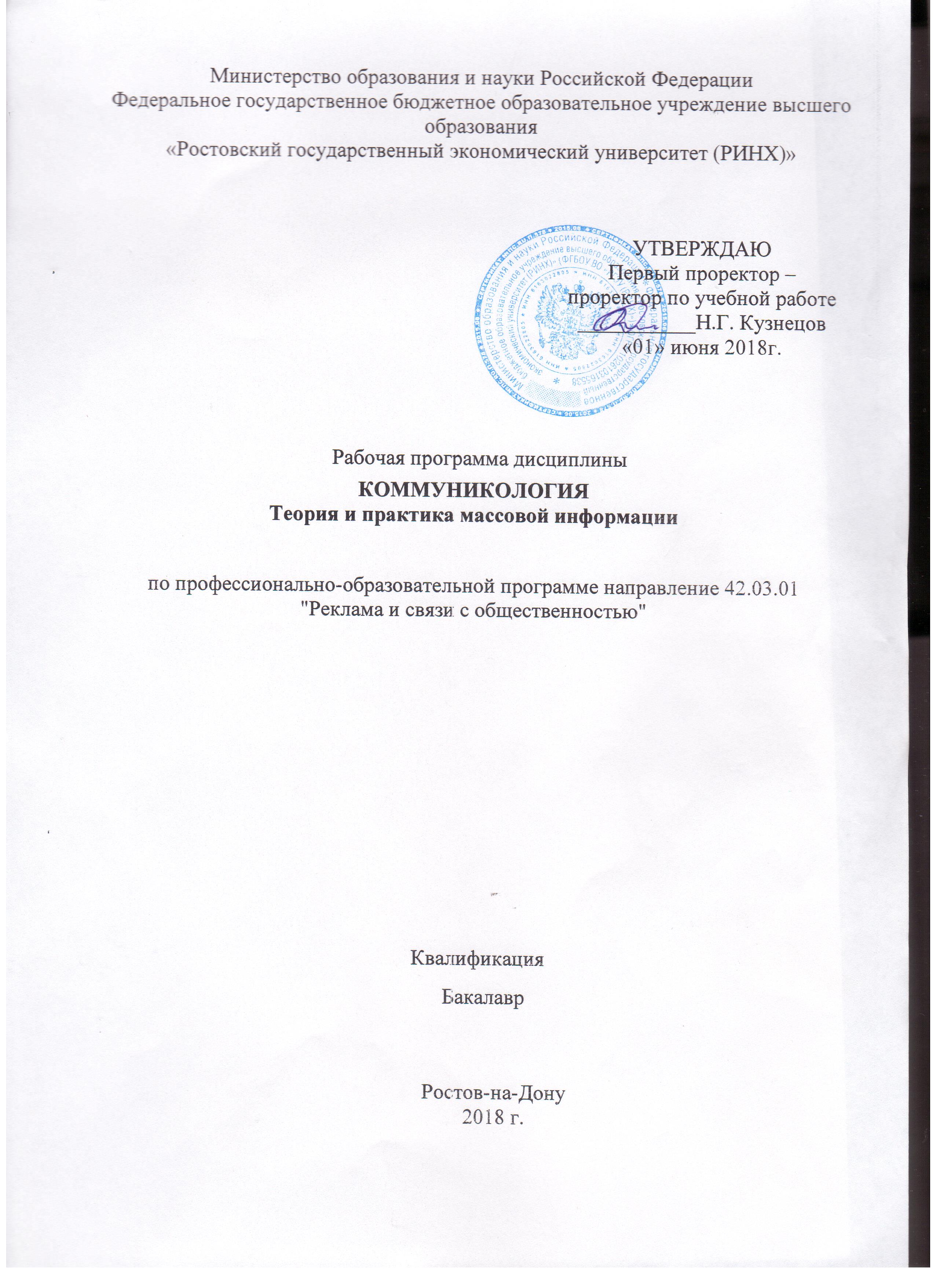 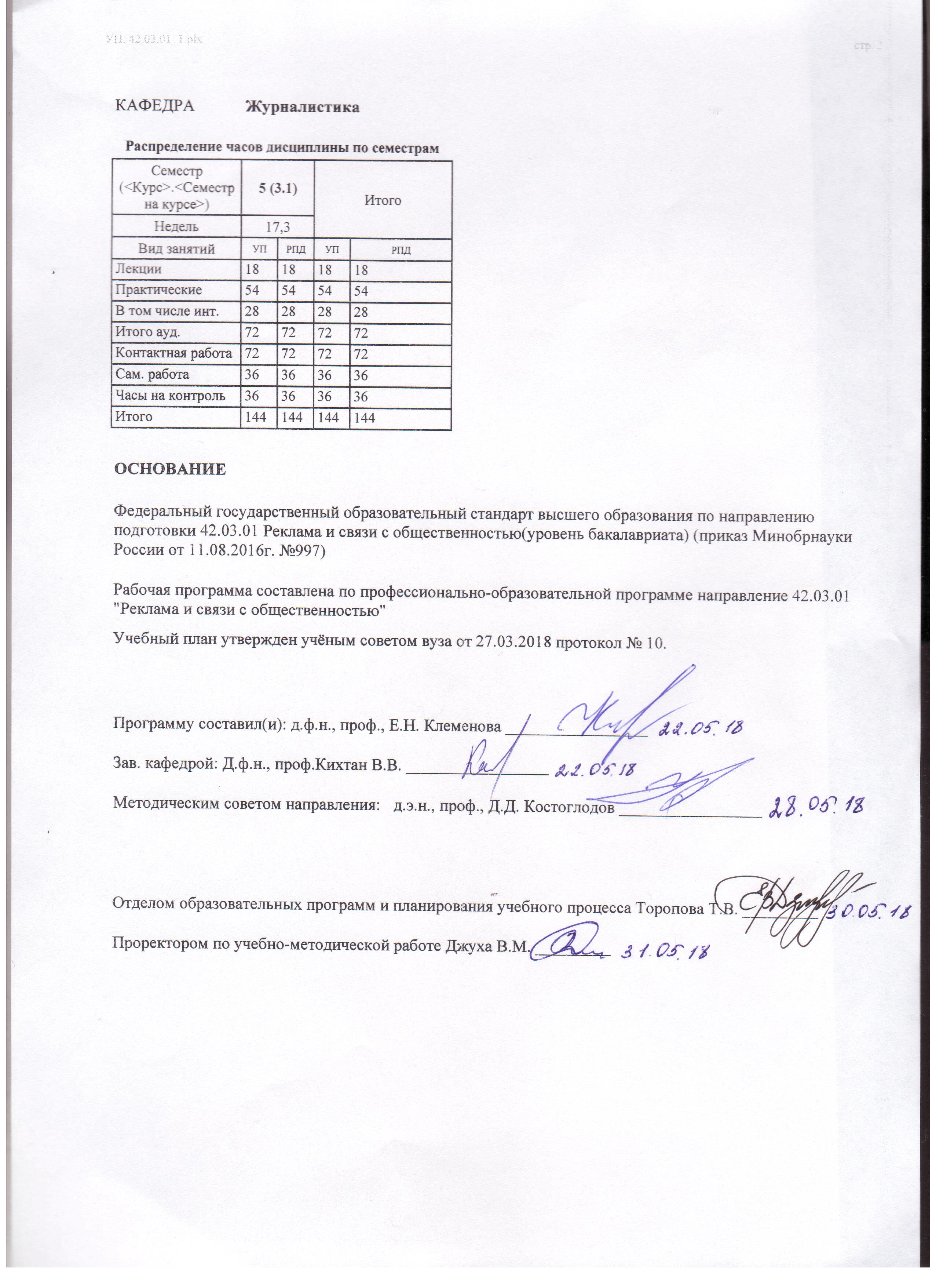 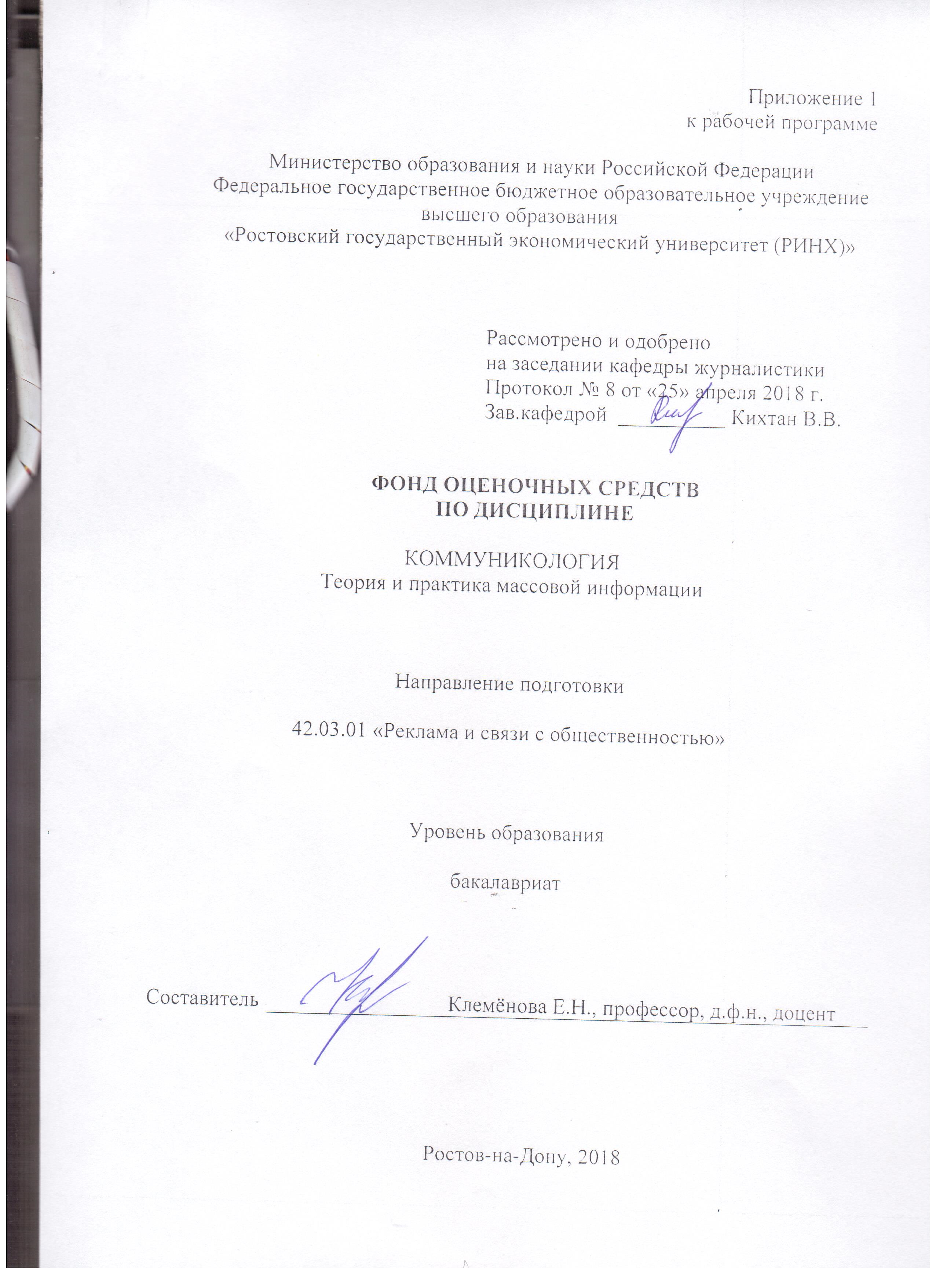 Оглавление1 Перечень компетенций с указанием этапов их формирования в процессе освоения образовательной программы	                                        32 Описание показателей и критериев оценивания компетенций на различных этапах их формирования, описание шкал оценивания	                   43 Типовые контрольные задания или иные материалы, необходимые для оценки знаний, умений, навыков и (или) опыта деятельности, характеризующих этапы формирования компетенций в процессе освоения образовательной программы	                                                                               64 Методические материалы, определяющие процедуры оценивания знаний, умений, навыков и (или) опыта деятельности, характеризующих этапы формирования компетенций	                                                                    231 Перечень компетенций с указанием этапов их формирования в процессе освоения образовательной программыПеречень компетенций с указанием этапов их формирования представлен в п. 3. «Требования к результатам освоения дисциплины» рабочей программы дисциплины. 2 Описание показателей и критериев оценивания компетенций на различных этапах их формирования, описание шкал оценивания  2.1 Показатели и критерии оценивания компетенций:  2.2 Шкалы оценивания:   Текущий контроль успеваемости и промежуточная аттестация осуществляется в рамках накопительной балльно-рейтинговой системы в 100-балльной шкале: 84-100 баллов (оценка «отлично») –  ставится в том случае, если студент продемонстрировал сформированные компетенции; обнаруживает глубокие и разносторонние знания, содержание ответов свидетельствует об уверенных знаниях студента и его умении успешно решать профессиональные задачи; строит ответ логично в соответствии с планом; развернуто аргументирует выдвигаемые положения, приводит убедительные примеры из практики работы журналистов; обнаруживает аналитический подход в освещении разных концепций, обосновывает свою точку зрения; демонстрирует умение анализировать и теоретически оценивать эмпирические факты; устанавливает междисциплинарные связи; 67-83 баллов (оценка «хорошо») – ставится в том случае, если студент продемонстрировал сформированные компетенции; содержание ответов свидетельствует о достаточных знаниях студента и его умении успешно решать профессиональные задачи; студент строит ответ логично в соответствии с планом; допускает непоследовательность анализа в сопоставлении концепций и обоснования своей точки зрения; демонстрирует умение анализировать и теоретически оценивать эмпирические факты; не всегда может привести примеры из практики СМИ; 50-66 баллов (оценка «удовлетворительно») – ставится в том случае, если студент продемонстрировал сформированные общепрофессиональные компетенции; содержание ответов свидетельствует об удовлетворительных знаниях студента и о его ограниченном умении решать профессиональные задачи; студент не может достаточно логически выстроить свой ответ, не имеет плана ответа или план ответа соблюдается непоследовательно; обнаруживает слабость в развернутом раскрытии сущности категорий, владея знаниями только отдельных базовых понятий; декларирует выдвигаемые положения без достаточной аргументации; не может связать теорию с практикой; 0-49 баллов (оценка «неудовлетворительно») – ставится в том случае, если студент не продемонстрировал сформированные компетенции; содержание ответов свидетельствует о слабых знаниях студента и о его неумении решать профессиональные задачи; студент не может логически выстроить свой ответ, не имеет.3 Типовые контрольные задания или иные материалы, необходимые для оценки знаний, умений, навыков и (или) опыта деятельности, характеризующих этапы формирования компетенций в процессе освоения образовательной программыМинистерство образования и науки Российской ФедерацииФедеральное государственное бюджетное образовательное учреждение высшего образования«Ростовский государственный экономический университет (РИНХ)»Кафедра журналистикиВопросы к экзаменупо дисциплине  Теория и практика массовой информацииПонятия информации и массовой коммуникацииАвторитарная теория прессыСодержание коммуникативного процесса и его этапыРазличные категории периодических изданий; их аудитория и спецификаТеории массовой коммуникации в работах зарубежных и российских исследователейПравовой статус журналистаСистема средств массовой коммуникацииКонцепция саморегулирования СМИ и виды профессиональных этических документов журналистовТипология радиостанций и радиопередачЛибертарианская теория прессыМодели коммуникации и их разновидностиТеория социальной ответственности прессыФункции СМИ и функции журналистикиРынок СМИ, структура рынка информацииТипология средств массовой информацииПроцесс глобализации и СМИТипология телевидения: каналы, станции, передачиТеория социальной ответственности прессыИнтернет-СМИ: on-line и off-line ресурсыМиссия и концепция СМИ как элементы стратегического менеджментаИнформационные агентства как тип СМИСоветская коммунистическая теория прессыКонвергенция и СМИПравовые основы функционирования СМИТеория массового общества и СМИСпособы распространения периодических изданийТеория информационного общества и СМИМаркетинговые технологии и инструменты продвижения СМИ на рынкеМетоды исследования действительности в журналистикеИсторические типы журналистики и их современные разновидностиВлияние процессов глобализации, монополизации, коммерциализации СМИ на формирование информационного рынкаАудитория СМИ как типоформирующий фактор, исследование и сегментирование аудиторииЗакона РФ «О средствах массовой информации»Особенности процесса макетирования, дизайна и верстки изданияИнтернет как информационная среда и как средство массовой информацииГосударственная политика в области СМИЗаконодательное обеспечение свободы слова и информации на Западе и в РоссииЦели и задачи менеджменты СМИ, основные составляющие менеджмента медиаПравовые основы экономической поддержки СМИ	PR  и реклама в структуре СМИУчредительский корпус СМИЖурналистика как профессиональная деятельностьОсновные принципы маркетинга СМИ, методы и этапы маркетинговых программ в медиаЖурналистский текст: прагматика, семантика и синтактика Рынок СМИ и экономическая эффективность деятельности СМИЖанры в СМИ: история и современностьФинансовая политика СМИ: себестоимость и ценообразование, спрос и сбытИнформационные жанры СМИСтруктура редакционного коллектива: подходы к типологииАналитические жанры СМИФормирование новостного потока и  особенности конструирования новостиКритика «четырех теорий» прессыОсновные подходы в деятельности PR-специалиста в работе со СМИХудожественно-публицистические жанры СМИПресс-конференция: подготовка, проведение, участиеЖурналистский и рекламный текст: общее и различноеИдеология и СМИВыразительные и изобразительные средства журналистикиПолитическая коммуникация и СМИИнтерактивные жанры журналистикиСМИ в формировании сознания и поведения массовой аудиторииПонятие «метод» в теории и практике СМИСовременные технологии в области радиоМифологическая коммуникация в СМИТеория игронизации в СМИНовость: понятие, типология, сюжетные схемыНовейшие виды СМИОсновы правового регулирования СМИ в период избирателных кампаний и выборовСоциологические методы, исследования в деятельности СМИЗаконодательство в области рекламы в СМИКритерии оценивания: 100-84 (оценка «отлично») выставляется, если студент отвечает на оба вопроса в билете, умеет оперировать основными понятиями по теме вопроса, может привести примеры из современной практики в сфере отечественной и зарубежной журналистики, может грамотно ответить на любой, заданный экзаменатором вопрос, связанный с темой вопросов в билете, ответ экзаменуемого является логичным и последовательным; 83-67 (оценка «хорошо») ставится, если студент отвечает на оба вопроса в билете, умеет оперировать основными понятиями по теме вопроса, не может привести примеры из современной практики в сфере отечественной и зарубежной журналистики, не может ответить на дополнительный вопрос экзаменатора, связанный с темой вопросов в билете;66-50 (оценка «удовлетворительно») ставится, если студент, отвечая на вопросы в билете, не уверенно оперирует основными понятиями, не может привести примеры и современной практики отечественной и зарубежной журналистики, ответ представляет собой логичного последовательного текста; 49-0 (оценка неудовлетворительно») ставится, если студент не знает ответа на вопросы в билете, не знает базовых определений по теме билета, не может привести примеры из практической отечественной, не может без подготовки ответить на вопросы второго билета, вытянутого дополнительно.Составитель ________________________ Е.Н. Клемёнова «10» апреля 2018 г. Министерство образования и науки Российской ФедерацииФедеральное государственное бюджетное образовательное учреждение высшего образования«Ростовский государственный экономический университет (РИНХ)»Кафедра журналистикиТемы рефератовпо дисциплине  Теория и практика массовой информации «Информация», «коммуникация», «пропаганда». Функция управления в содержании этих понятий.Зарождение и становление журналистики как социально-политического явления.Воздействие СМИ как социальная проблема современности.СМИ в формировании сознания и поведения массовой аудитории.Журналистская этика: когда не справляется закон.Информационная природа слуховЖурналист как объект и субъект влиянияСубъекты информационного процессаПредмет, метод, жанр - принципы организации материалаИнтерактивные жанры журналистикиИнтервью: подготовка, проведение, текстуальное воплощениеТематическая и жанровая структура современной телеинформации: сравнительный анализ информационных программ центральных телеканаловВыразительные средства радиожурналистикиПрофессия «репортер». Искусство и технологии создания репортажаВыразительные средства телевидения: взаимодействие слова и изобразительного рядаПечать в условиях конкуренции с другими информационными каналами: настоящее и перспективыСМИ как субъект информационного рынка: взгляд из регионаСтратегический газетный менеджментЖурналист в поисках информацииСМИ как политическая коммуникацияФормы и особенности типологической классификации СМИСМИ: глобальное пространство и времяКонцепция создания массовой газетыСМИ постсоветсткой эпохи: трансформация или модернизацияАтрибуты власти в понятии и деятельности СМИТипологические ниши современного телевидения, радио, печати (на примере местных СМИ)Группы влияния в современной системе российских СМИФакторы конкурентоспособности СМИ как товараФеномен корпоративной прессы: от малотиражки к современностиГлянцевые журналы НовосибирскаГосударство на информационном рынкеПоявление и развитие информационных агентствИнформационное агентство «ИТАР-ТАСС»: история и современностьИнформационное агентство «Интерфакс»: история и современностьИнформационное    агентство    РИА    «Новости»: история и современностьСМИ и выживание человечестваРазвитие кабельного и спутникового телевидения Проблемы обратной связи в средствах массовой информацииСМИ и информационное обществоИнформационные монополии Глобальные газеты на рубеже вековСМИ и массовая культураВзаимодействие человека и СМИ: контакты и механизмы защитыВлияние СМИ на формирование общественного мненияидеологические модели в СМИОсновные «конфликты» в журналистикеРоль СМИ в экономическом развитии  РоссииИнформационная система России.Интернет-СМИ: конкуренция и вопросы взаимодействия с традиционными СМИ Методические рекомендации по написанию, требования к оформлению рефератаКурсовая работа – своеобразное квалификационное сочинение, позволяющее судить об уровне научной культуры пишущего. 1. Текст работы должен быт распечатан на компьютере на одной стороне стандартного листа белой односортной бумаги (формата А4) через два интервала (1,5 интервала в текстовом процессоре Word 6/95/2000/XP for Windows). Широко используемыми шрифтами являются: Times New Roman Cyr, Courier New Cyr (кегль 14). Размер левого поля , правого – , верхнего – , нижнего – . Поля слева оставляют для переплета, справа – для того, чтобы в строках не было неправильных переносов. При таких полях каждая страница текста содержит приблизительно 1800 знаков (30 строк по 60 знаков в строке, считая каждый знак препинания и пробел между словами также за печатный знак). Текст выравнивается по ширине.Все страницы нумеруются начиная с титульного листа (См. Приложение 1,4,6) (на титульном листе номер страницы не ставится). Цифру, обозначающую порядковый номер страницы, ставят в середине верхнего поля страницы.Каждая глава начинается с новой страницы. Это правило относится к другим основным структурным частям работы: Введение, Заключение, Библиографическому списку (См. Приложение 3), Приложение. Расстояние между названием главы и последующим текстом должно быть равно трем интервалам. Такое же расстояние выдерживается между заголовками главы и параграфа. Расстояния между основаниями строк заголовка принимают такими же, как и в тексте. Точку в конце заголовка, располагаемого посредине строки, не ставят. Не допускается подчеркивание заголовков и перенос слов в заголовке.Фразы, начинающиеся с новой (красной) строки, печатают с абзацным отступом от начала строки, равным 8-12 мм.Таблицы, рисунки, чертежи, графики, фотографии как в тексте работы, так и в приложении должны быть выполнены на стандартных листах размером 210х297 мм (формат А - 4) или наклеены на стандартные листы белой бумаги. Подписи и пояснения к фотографиям, рисункам помещаются с лицевой стороны.Рукопись, рисунки, фотографии должны быть без пометок, карандашных исправлений, пятен и загибов, не допускаются набивка буквы на букву и дорисовка букв чернилами. Количество исправлений должно быть не более пяти на страницу и вноситься от руки чернилами черного цвета. 2.   Главы и параграфы должны быть пронумерованы, что позволит составить «Содержание» работы. Для этого используются римские и арабские цифры, прописные и строчные буквы в сочетании с делением на абзацы. Н а п р и м е р, части нумеруются с использованием порядковых числительных (часть первая), разделы – с использованием прописных букв, главы – римских цифр, параграфы – арабских цифр. Рубрики внутри текста организуются с помощью русских или латинских строчных букв. В последнее время входит «в моду» чисто цифровая нумерация, когда самые крупные части нумеруются одной цифровой, их подразделы – двумя цифрами: номером части и номером раздела (н а п р и м е р, раздел 2.1), параграфы – тремя цифрами (2.1.3). Такая система допускается отсутствие слов «часть», «раздел», «глава», «параграф» ( См. Приложение 5,7).3. Библиографический аппарат – весьма сложная часть работы. Во-первых, это ценное указание на источники по теме исследования для тех, кто будет читать работу; во-вторых, он позволяет судить о научной культуре автора, глубине его проникновения в тему и этичности его позиции по отношению к авторам используемых источников.Библиографический аппарат в алфавитном порядке оформляется в соответствии с требованиями ГОСТ 7.1.84 «Библиографическое описание документа» и с учетом кратких правил «Составления библиографического описания» (2-е изд., доп.М.: Кн.палата, 1991).КнигаДмитриев А.В. Конфликтология. – М.: Гардарики, 2000. – 320с.С 2006 года:Орельская, О. В. Святослав Агафонов [Текст]: Возродившй кремль / О. В. Орельская. – Н. Новгород: Промграфика, 2001. − 192 с. (Мастера нижегородской архитектуры).Статьи из журналов и газетЛефевр В.А. От психофизики к моделированию души // Вопросы философии. – 1990. − № 7. – С.25-31.Райцын Н. В окопах торговых войн // Деловой мир. – 1993. – № 53.С 2006 года:Долотов, А. О развитии земельной реформы [Текст] / А. Долотов // Экономист. − 1999. − № 12. − С. 76-82.Айрумян, Э. Л. Материалы и типы гнутых профилей [Текст] / Э. Л. Айрумян, А. В. Рожков // Стр-во и архитектура. Сер. 8, Строительные конструкции: обзор. информ. / ВНИИС. − 1987. – Вып. 2. − С. 3-16.Ссылки на статьи из энциклопедииБирюков Б.В., Гастеров Ю.А., Геллер Е.С. Моделирование // БСЭ. –3-е изд. М., 1974. – Т.16. – С.393-395.СборникФилософские проблемы современной науки / Сост. В.Н.Иващенко. – Киев: Радуга, 1989. – 165 с.Карпов А.Н. Структура абзацев в прозе  Л.Н. Толстого //Язык и стиль Л.Н.Толстого. – М., 1979. – С. 112 – 120.С 2006 года:Проблемы истории, теории и практики русской и советской архитектуры [Текст]: межвуз. темат. сб. / Ленингр. инженер.-строит. ин-т ; отв. ред. В. И. Пилявский. − Л.: Изд-во ЛИСИ, 1978. − 162 с. Ссылки на иностранную литературуAusubel D.P. Das Jugendalter. – Munchen, 1986. – 284 S.Диссертации и авторефераты диссертацийГудаков Ж.И. Управление организацией: согласование интересов и социальный конфликт: Дис. …канд.социол.наук. Новочеркасск, 1999. – 146с.Родионов И.Н. Государственная молодежная политика (Сущность, этапы, основные тенденции): 1980-1993 гг.: Автореф. дис. …канд. истор. наук. М., 1994. – 20 с.С 2006 года:Баранова, М. В. Реклама как феномен культуры [Текст]: дис. … канд. культурологии / М. В. Баранова; науч. рук. В. А. Кутырев ; Нижегор. гос. архитектур.-строит. ун-т. − Н. Новгород, 2000. − 159 с.Ляховецкая, С. С. Социокультурные ценности городского центра [Текст]: автореф. дис. … канд. архитектуры: 18.00.01 / С. С. Ляховецкая; Новосиб. гос. архитектур.-худож. акад. − Екатеринбург, 2001. − 23 с.Архивные  и специальные источникиГосударственный  архив Российской Федерации. Ф. 9412, оп.1, д.355, л.32.Государственный архив Челябинской области. Ф. П-2, оп.1, д.15.С 2006 года:ЦГИАСП. Переписка разных лиц, находящихся за границей и внутри России [Текст]. – Центр. гос. ист. архив в Санкт-Петербурге. Ф. 95. Оп. 1. Д. 63.Строительные нормы и правила. Канализация. Наружные сети и сооружения [Текст]: СНиП 2.04.03-85: утв. Госстроем  СССР 21.05.85: взамен СНиП I I-32-74: дата введ. 01.01.86. – М., 2003. – 88 с.Европа. Государства Европы [Карты]: физ. карта / ст. ред. Л. Н. Колосова; ред. Н. А. Дубовой. – Испр. в . – 1 : 5000 000. – М.: Роскартография, 2000. − 1 к.Прикладное искусство Латвии [Изоматериал]: комплект из 18 открыток / текст А. Бишене. - М.: Планета, 1984. – 1 обл. (18 отд. л.).Электронные источникиНижегородский регион XXI [Электронный ресурс]: электрон. база данных. − Н. Новгород: Центр маркетинга Нижегор. обл., 2000. − 1 электрон. опт. диск (CD-ROM).Фридман, К. Качество воды в Санкт-Петербурге [Электронный ресурс] / К. Фридман. – Режим доступа: http: //www.vodoprovod.ru.Объем работы до 20 страниц.Критерии оценки:- оценка «зачтено» выставляется студенту, если он владеть исследовательским понятийным аппаратом, корректным использованием информационных ресурсов в научной и творческой деятельности и знаком с этапами выполнения исследовательской работы по заданной теме; - оценка «не зачтено» – не знаком с различными инструментами, используемыми для анализа литературного процесса,; не может понять цели и задачи теории литературы.Составитель ________________________ Е.Н. Клемёнова 10 апреля 2018 г.Министерство образования и науки Российской ФедерацииФедеральное государственное бюджетное образовательное учреждение высшего образования«Ростовский государственный экономический университет (РИНХ)»Кафедра журналистикиВопросы для коллоквиумовпо дисциплине Теория и практика массовой информации «Массовая информация: понятие и основные подходы к изучению»Определение информации. Многообразие аспектов информации как одного из атрибутов материи.Виды информации в природе, обществе и кибернетических  системах. Социальная и массовая информация.Научно-технические и социальные предпосылки информационного взрыва.Информационное общество.Роль СМИ в информационном обществе.Психологические факторы формирования социальной позиции в массовой информации. Нравственное сознание и нормы профессиональной этики PR-мена и журналиста. Факторы социальной ответственности в СМИ.Понятие свободы печати. История лозунга свободы печати.Многообразие подхода к трактовке свободы печати: правовой, классовой, предпринимательской. Правовые и фактические ограничения.Свобода печати в условиях монополизации СМИ, экономической зависимости от капитала и административного контроля властей.Критерии оценки: 100-50 (оценка «зачтено») выставляется студенту, если студент продемонстрировал хорошие знания терминологии, начитанность, опыт прочтения авторитетных исследований, владение научным стилем устной речи. Теоретические знания и рассуждения обязательно должны быть подкреплены примерами из художественной литературы – образцами, полученными в результате самостоятельного чтения и отбора. Цитирование примеров из словарей, учебников, справочников не приветствует;  выставляется студенту, если студент показывает практические навыки: особенности жанра, художественной речи, тропов, стилистических фигур, композиции, сюжета (для повествовательного текста), метр, размер, объяснить специфику ритма, рифмы (для стихов), но допускает ошибки в теоретических вопросах; выставляется студенту, если студент показывает теоретические знания и практические навыки, но отвечает неуверенно, без примеров, цитат и обобщений; 49-0 (оценка «не зачтено») выставляется студенту, если студент не показывает теоретические знания и практические навыки в области теории литературы.  Составитель ________________________ Е.Н. Клемёнова 10 апреля 2018 г.4 Методические материалы, определяющие процедуры оценивания знаний, умений, навыков и (или) опыта деятельности, характеризующих этапы формирования компетенцийПроцедуры оценивания включают в себя текущий контроль и промежуточную аттестацию.Текущий контроль успеваемости проводится с использованием оценочных средств, представленных в п. 3 данного приложения. Результаты текущего контроля доводятся до сведения студентов до промежуточной аттестации.  	Промежуточная аттестация проводится в форме экзамена.Экзамен проводится по расписанию экзаменационной сессии в письменном виде. Количество вопросов в экзаменационном задании – 3. Проверка ответов и объявление результатов производится в день экзамена.  Результаты аттестации заносятся в экзаменационную ведомость и зачетную книжку студента. Студенты, не прошедшие промежуточную аттестацию по графику сессии, должны ликвидировать задолженность в установленном порядке. 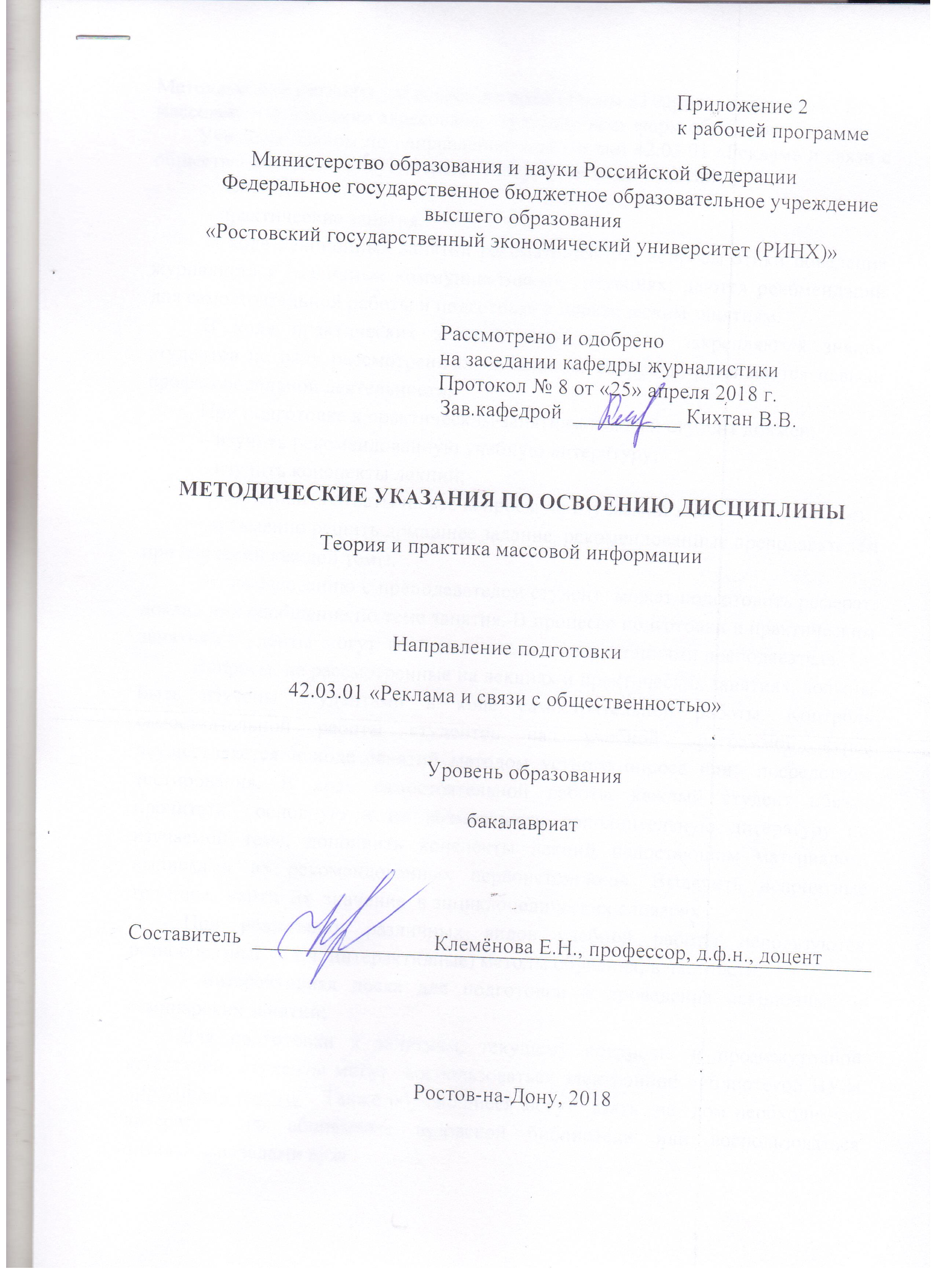 Методические указания  по освоению дисциплины «Теория и практика массовой информации» адресованы студентам всех форм обучения.  Учебным планом по направлению подготовки 42.03.01 «Реклама и связи с общественностью» предусмотрены следующие виды занятий:- лекции;- практические занятия.В ходе лекционных занятий рассматриваются вопросы этики поведения журналиста в различных коммуникативных ситуациях; даются рекомендации для самостоятельной работы и подготовке к практическим занятиям. В ходе практических занятий углубляются и закрепляются знания студентов по ряду рассмотренных на лекциях вопросов, развиваются навыки профессиональной деятельности.При подготовке к практическим занятиям каждый студент должен:  – изучить рекомендованную учебную литературу;  – изучить конспекты лекций;  – подготовить ответы на все вопросы по изучаемой теме;  –письменно решить домашнее задание, рекомендованные преподавателем при изучении каждой темы.    По согласованию с преподавателем студент  может подготовить реферат, доклад или сообщение по теме занятия. В процессе подготовки к практическим занятиям студенты  могут  воспользоваться  консультациями преподавателя.  Вопросы, не рассмотренные на лекциях и практических занятиях, должны быть изучены студентами в ходе самостоятельной работы. Контроль самостоятельной работы студентов над учебной программой курса осуществляется в ходе занятий методом устного опроса или  посредством тестирования. В ходе самостоятельной работы каждый студент обязан  прочитать  основную и по возможности дополнительную литературу по изучаемой теме, дополнить конспекты лекций недостающим материалом, выписками из рекомендованных первоисточников. Выделить непонятные  термины,  найти  их  значение  в энциклопедических словарях.  При реализации различных видов учебной работы используются разнообразные (в т.ч. интерактивные) методы обучения, в частности:   - интерактивная доска для подготовки и проведения лекционных и семинарских занятий;  Для подготовки к занятиям, текущему контролю и промежуточной аттестации  студенты могут  воспользоваться электронной библиотекой ВУЗа http://library.rsue.ru/ . Также обучающиеся могут  взять  на  дом необходимую  литературу на абонементе вузовской библиотеки или воспользоваться читальными залами вуза.  Методические рекомендации по написанию, требования к оформлению Реферат – своеобразное квалификационное сочинение, позволяющее судить об уровне научной культуры пишущего. 1. Текст работы должен быт распечатан на компьютере на одной стороне стандартного листа белой односортной бумаги (формата А4) через два интервала (1,5 интервала в текстовом процессоре Word 6/95/2000/XP for Windows). Широко используемыми шрифтами являются: Times New Roman Cyr, Courier New Cyr (кегль 14). Размер левого поля , правого – , верхнего – , нижнего – . Поля слева оставляют для переплета, справа – для того, чтобы в строках не было неправильных переносов. При таких полях каждая страница текста содержит приблизительно 1800 знаков (30 строк по 60 знаков в строке, считая каждый знак препинания и пробел между словами также за печатный знак). Текст выравнивается по ширине.Все страницы нумеруются начиная с титульного листа (См. Приложение 1,4,6) (на титульном листе номер страницы не ставится). Цифру, обозначающую порядковый номер страницы, ставят в середине верхнего поля страницы.Каждая глава начинается с новой страницы. Это правило относится к другим основным структурным частям работы: Введение, Заключение, Библиографическому списку (См. Приложение 3), Приложение. Расстояние между названием главы и последующим текстом должно быть равно трем интервалам. Такое же расстояние выдерживается между заголовками главы и параграфа. Расстояния между основаниями строк заголовка принимают такими же, как и в тексте. Точку в конце заголовка, располагаемого посредине строки, не ставят. Не допускается подчеркивание заголовков и перенос слов в заголовке.Фразы, начинающиеся с новой (красной) строки, печатают с абзацным отступом от начала строки, равным 8-12 мм.Таблицы, рисунки, чертежи, графики, фотографии как в тексте работы, так и в приложении должны быть выполнены на стандартных листах размером 210х297 мм (формат А - 4) или наклеены на стандартные листы белой бумаги. Подписи и пояснения к фотографиям, рисункам помещаются с лицевой стороны.Рукопись, рисунки, фотографии должны быть без пометок, карандашных исправлений, пятен и загибов, не допускаются набивка буквы на букву и дорисовка букв чернилами. Количество исправлений должно быть не более пяти на страницу и вноситься от руки чернилами черного цвета. 2.   Главы и параграфы должны быть пронумерованы, что позволит составить «Содержание» работы. Для этого используются римские и арабские цифры, прописные и строчные буквы в сочетании с делением на абзацы. Н а п р и м е р, части нумеруются с использованием порядковых числительных (часть первая), разделы – с использованием прописных букв, главы – римских цифр, параграфы – арабских цифр. Рубрики внутри текста организуются с помощью русских или латинских строчных букв. В последнее время входит «в моду» чисто цифровая нумерация, когда самые крупные части нумеруются одной цифровой, их подразделы – двумя цифрами: номером части и номером раздела (н а п р и м е р, раздел 2.1), параграфы – тремя цифрами (2.1.3). Такая система допускается отсутствие слов «часть», «раздел», «глава», «параграф» ( См. Приложение 5,7).3. Библиографический аппарат – весьма сложная часть работы. Во-первых, это ценное указание на источники по теме исследования для тех, кто будет читать работу; во-вторых, он позволяет судить о научной культуре автора, глубине его проникновения в тему и этичности его позиции по отношению к авторам используемых источников.Библиографический аппарат в алфавитном порядке оформляется в соответствии с требованиями ГОСТ 7.1.84 «Библиографическое описание документа» и с учетом кратких правил «Составления библиографического описания» (2-е изд., доп.М.: Кн.палата, 1991).КнигаДмитриев А.В. Конфликтология. – М.: Гардарики, 2000. – 320с.С 2006 года:Орельская, О. В. Святослав Агафонов [Текст]: Возродившй кремль / О. В. Орельская. – Н. Новгород: Промграфика, 2001. − 192 с. (Мастера нижегородской архитектуры).Статьи из журналов и газетЛефевр В.А. От психофизики к моделированию души // Вопросы философии. – 1990. − № 7. – С.25-31.Райцын Н. В окопах торговых войн // Деловой мир. – 1993. – № 53.С 2006 года:Долотов, А. О развитии земельной реформы [Текст] / А. Долотов // Экономист. − 1999. − № 12. − С. 76-82.Айрумян, Э. Л. Материалы и типы гнутых профилей [Текст] / Э. Л. Айрумян, А. В. Рожков // Стр-во и архитектура. Сер. 8, Строительные конструкции: обзор. информ. / ВНИИС. − 1987. – Вып. 2. − С. 3-16.Ссылки на статьи из энциклопедииБирюков Б.В., Гастеров Ю.А., Геллер Е.С. Моделирование // БСЭ. –3-е изд. М., 1974. – Т.16. – С.393-395.СборникФилософские проблемы современной науки / Сост. В.Н.Иващенко. – Киев: Радуга, 1989. – 165 с.Карпов А.Н. Структура абзацев в прозе  Л.Н. Толстого //Язык и стиль Л.Н.Толстого. – М., 1979. – С. 112 – 120.С 2006 года:Проблемы истории, теории и практики русской и советской архитектуры [Текст]: межвуз. темат. сб. / Ленингр. инженер.-строит. ин-т ; отв. ред. В. И. Пилявский. − Л.: Изд-во ЛИСИ, 1978. − 162 с. Ссылки на иностранную литературуAusubel D.P. Das Jugendalter. – Munchen, 1986. – 284 S.Диссертации и авторефераты диссертацийГудаков Ж.И. Управление организацией: согласование интересов и социальный конфликт: Дис. …канд.социол.наук. Новочеркасск, 1999. – 146с.Родионов И.Н. Государственная молодежная политика (Сущность, этапы, основные тенденции): 1980-1993 гг.: Автореф. дис. …канд. истор. наук. М., 1994. – 20 с.С 2006 года:Баранова, М. В. Реклама как феномен культуры [Текст]: дис. … канд. культурологии / М. В. Баранова; науч. рук. В. А. Кутырев ; Нижегор. гос. архитектур.-строит. ун-т. − Н. Новгород, 2000. − 159 с.Ляховецкая, С. С. Социокультурные ценности городского центра [Текст]: автореф. дис. … канд. архитектуры: 18.00.01 / С. С. Ляховецкая; Новосиб. гос. архитектур.-худож. акад. − Екатеринбург, 2001. − 23 с.Архивные  и специальные источникиГосударственный  архив Российской Федерации. Ф. 9412, оп.1, д.355, л.32.Государственный архив Челябинской области. Ф. П-2, оп.1, д.15.С 2006 года:ЦГИАСП. Переписка разных лиц, находящихся за границей и внутри России [Текст]. – Центр. гос. ист. архив в Санкт-Петербурге. Ф. 95. Оп. 1. Д. 63.Строительные нормы и правила. Канализация. Наружные сети и сооружения [Текст]: СНиП 2.04.03-85: утв. Госстроем  СССР 21.05.85: взамен СНиП I I-32-74: дата введ. 01.01.86. – М., 2003. – 88 с.Европа. Государства Европы [Карты]: физ. карта / ст. ред. Л. Н. Колосова; ред. Н. А. Дубовой. – Испр. в . – 1 : 5000 000. – М.: Роскартография, 2000. − 1 к.Прикладное искусство Латвии [Изоматериал]: комплект из 18 открыток / текст А. Бишене. - М.: Планета, 1984. – 1 обл. (18 отд. л.).Электронные источникиНижегородский регион XXI [Электронный ресурс]: электрон. база данных. − Н. Новгород: Центр маркетинга Нижегор. обл., 2000. − 1 электрон. опт. диск (CD-ROM).Фридман, К. Качество воды в Санкт-Петербурге [Электронный ресурс] / К. Фридман. – Режим доступа: http: //www.vodoprovod.ru.Объем работы до 20 страниц.УП: 42.03.01_1.plxУП: 42.03.01_1.plxУП: 42.03.01_1.plxстр. 3стр. 3Визирование РПД для исполнения в очередном учебном годуВизирование РПД для исполнения в очередном учебном годуОтдел образовательных программ и планирования учебного процесса Торопова Т.В. __________Рабочая программа пересмотрена, обсуждена и одобрена для исполнения в 2019-2020 учебном году на заседании кафедры ЖурналистикаЗав. кафедрой Д.ф.н., проф.Кихтан В.В. _________________Программу составил(и):  д.ф.н., проф., Е.Н. Клеменова _________________Отдел образовательных программ и планирования учебного процесса Торопова Т.В. __________Рабочая программа пересмотрена, обсуждена и одобрена для исполнения в 2019-2020 учебном году на заседании кафедры ЖурналистикаЗав. кафедрой Д.ф.н., проф.Кихтан В.В. _________________Программу составил(и):  д.ф.н., проф., Е.Н. Клеменова _________________Отдел образовательных программ и планирования учебного процесса Торопова Т.В. __________Рабочая программа пересмотрена, обсуждена и одобрена для исполнения в 2019-2020 учебном году на заседании кафедры ЖурналистикаЗав. кафедрой Д.ф.н., проф.Кихтан В.В. _________________Программу составил(и):  д.ф.н., проф., Е.Н. Клеменова _________________Отдел образовательных программ и планирования учебного процесса Торопова Т.В. __________Рабочая программа пересмотрена, обсуждена и одобрена для исполнения в 2019-2020 учебном году на заседании кафедры ЖурналистикаЗав. кафедрой Д.ф.н., проф.Кихтан В.В. _________________Программу составил(и):  д.ф.н., проф., Е.Н. Клеменова _________________Отдел образовательных программ и планирования учебного процесса Торопова Т.В. __________Рабочая программа пересмотрена, обсуждена и одобрена для исполнения в 2019-2020 учебном году на заседании кафедры ЖурналистикаЗав. кафедрой Д.ф.н., проф.Кихтан В.В. _________________Программу составил(и):  д.ф.н., проф., Е.Н. Клеменова _________________Визирование РПД для исполнения в очередном учебном годуВизирование РПД для исполнения в очередном учебном годуОтдел образовательных программ и планирования учебного процесса Торопова Т.В. __________Рабочая программа пересмотрена, обсуждена и одобрена для исполнения в 2020-2021 учебном году на заседании кафедры ЖурналистикаЗав. кафедрой Д.ф.н., проф.Кихтан В.В. _________________Программу составил(и):  д.ф.н., проф., Е.Н. Клеменова _________________Отдел образовательных программ и планирования учебного процесса Торопова Т.В. __________Рабочая программа пересмотрена, обсуждена и одобрена для исполнения в 2020-2021 учебном году на заседании кафедры ЖурналистикаЗав. кафедрой Д.ф.н., проф.Кихтан В.В. _________________Программу составил(и):  д.ф.н., проф., Е.Н. Клеменова _________________Отдел образовательных программ и планирования учебного процесса Торопова Т.В. __________Рабочая программа пересмотрена, обсуждена и одобрена для исполнения в 2020-2021 учебном году на заседании кафедры ЖурналистикаЗав. кафедрой Д.ф.н., проф.Кихтан В.В. _________________Программу составил(и):  д.ф.н., проф., Е.Н. Клеменова _________________Отдел образовательных программ и планирования учебного процесса Торопова Т.В. __________Рабочая программа пересмотрена, обсуждена и одобрена для исполнения в 2020-2021 учебном году на заседании кафедры ЖурналистикаЗав. кафедрой Д.ф.н., проф.Кихтан В.В. _________________Программу составил(и):  д.ф.н., проф., Е.Н. Клеменова _________________Отдел образовательных программ и планирования учебного процесса Торопова Т.В. __________Рабочая программа пересмотрена, обсуждена и одобрена для исполнения в 2020-2021 учебном году на заседании кафедры ЖурналистикаЗав. кафедрой Д.ф.н., проф.Кихтан В.В. _________________Программу составил(и):  д.ф.н., проф., Е.Н. Клеменова _________________Визирование РПД для исполнения в очередном учебном годуВизирование РПД для исполнения в очередном учебном годуОтдел образовательных программ и планирования учебного процесса Торопова Т.В. __________Рабочая программа пересмотрена, обсуждена и одобрена для исполнения в 2021-2022 учебном году на заседании кафедры ЖурналистикаЗав. кафедрой: Д.ф.н., проф.Кихтан В.В. _________________Программу составил(и):  д.ф.н., проф., Е.Н. Клеменова _________________Отдел образовательных программ и планирования учебного процесса Торопова Т.В. __________Рабочая программа пересмотрена, обсуждена и одобрена для исполнения в 2021-2022 учебном году на заседании кафедры ЖурналистикаЗав. кафедрой: Д.ф.н., проф.Кихтан В.В. _________________Программу составил(и):  д.ф.н., проф., Е.Н. Клеменова _________________Отдел образовательных программ и планирования учебного процесса Торопова Т.В. __________Рабочая программа пересмотрена, обсуждена и одобрена для исполнения в 2021-2022 учебном году на заседании кафедры ЖурналистикаЗав. кафедрой: Д.ф.н., проф.Кихтан В.В. _________________Программу составил(и):  д.ф.н., проф., Е.Н. Клеменова _________________Отдел образовательных программ и планирования учебного процесса Торопова Т.В. __________Рабочая программа пересмотрена, обсуждена и одобрена для исполнения в 2021-2022 учебном году на заседании кафедры ЖурналистикаЗав. кафедрой: Д.ф.н., проф.Кихтан В.В. _________________Программу составил(и):  д.ф.н., проф., Е.Н. Клеменова _________________Отдел образовательных программ и планирования учебного процесса Торопова Т.В. __________Рабочая программа пересмотрена, обсуждена и одобрена для исполнения в 2021-2022 учебном году на заседании кафедры ЖурналистикаЗав. кафедрой: Д.ф.н., проф.Кихтан В.В. _________________Программу составил(и):  д.ф.н., проф., Е.Н. Клеменова _________________Визирование РПД для исполнения в очередном учебном годуВизирование РПД для исполнения в очередном учебном годуОтдел образовательных программ и планирования учебного процесса Торопова Т.В. __________Рабочая программа пересмотрена, обсуждена и одобрена для исполнения в 2022-2023 учебном году на заседании кафедры ЖурналистикаЗав. кафедрой: Д.ф.н., проф.Кихтан В.В. _________________Программу составил(и):  д.ф.н., проф., Е.Н. Клеменова _________________Отдел образовательных программ и планирования учебного процесса Торопова Т.В. __________Рабочая программа пересмотрена, обсуждена и одобрена для исполнения в 2022-2023 учебном году на заседании кафедры ЖурналистикаЗав. кафедрой: Д.ф.н., проф.Кихтан В.В. _________________Программу составил(и):  д.ф.н., проф., Е.Н. Клеменова _________________Отдел образовательных программ и планирования учебного процесса Торопова Т.В. __________Рабочая программа пересмотрена, обсуждена и одобрена для исполнения в 2022-2023 учебном году на заседании кафедры ЖурналистикаЗав. кафедрой: Д.ф.н., проф.Кихтан В.В. _________________Программу составил(и):  д.ф.н., проф., Е.Н. Клеменова _________________Отдел образовательных программ и планирования учебного процесса Торопова Т.В. __________Рабочая программа пересмотрена, обсуждена и одобрена для исполнения в 2022-2023 учебном году на заседании кафедры ЖурналистикаЗав. кафедрой: Д.ф.н., проф.Кихтан В.В. _________________Программу составил(и):  д.ф.н., проф., Е.Н. Клеменова _________________Отдел образовательных программ и планирования учебного процесса Торопова Т.В. __________Рабочая программа пересмотрена, обсуждена и одобрена для исполнения в 2022-2023 учебном году на заседании кафедры ЖурналистикаЗав. кафедрой: Д.ф.н., проф.Кихтан В.В. _________________Программу составил(и):  д.ф.н., проф., Е.Н. Клеменова _________________УП: 42.03.01_1.plxУП: 42.03.01_1.plxУП: 42.03.01_1.plxУП: 42.03.01_1.plxУП: 42.03.01_1.plxстр. 41. ЦЕЛИ ОСВОЕНИЯ ДИСЦИПЛИНЫ1. ЦЕЛИ ОСВОЕНИЯ ДИСЦИПЛИНЫ1. ЦЕЛИ ОСВОЕНИЯ ДИСЦИПЛИНЫ1. ЦЕЛИ ОСВОЕНИЯ ДИСЦИПЛИНЫ1. ЦЕЛИ ОСВОЕНИЯ ДИСЦИПЛИНЫ1. ЦЕЛИ ОСВОЕНИЯ ДИСЦИПЛИНЫ1. ЦЕЛИ ОСВОЕНИЯ ДИСЦИПЛИНЫ1. ЦЕЛИ ОСВОЕНИЯ ДИСЦИПЛИНЫ1. ЦЕЛИ ОСВОЕНИЯ ДИСЦИПЛИНЫ1. ЦЕЛИ ОСВОЕНИЯ ДИСЦИПЛИНЫ1. ЦЕЛИ ОСВОЕНИЯ ДИСЦИПЛИНЫ1. ЦЕЛИ ОСВОЕНИЯ ДИСЦИПЛИНЫ1.1Цели освоения дисциплины – сформировать у студентов  знания об исторических вехах возникновения коммуникации, существующие модели и виды, содержание, роль и значение коммуникаций для общества.Цели освоения дисциплины – сформировать у студентов  знания об исторических вехах возникновения коммуникации, существующие модели и виды, содержание, роль и значение коммуникаций для общества.Цели освоения дисциплины – сформировать у студентов  знания об исторических вехах возникновения коммуникации, существующие модели и виды, содержание, роль и значение коммуникаций для общества.Цели освоения дисциплины – сформировать у студентов  знания об исторических вехах возникновения коммуникации, существующие модели и виды, содержание, роль и значение коммуникаций для общества.Цели освоения дисциплины – сформировать у студентов  знания об исторических вехах возникновения коммуникации, существующие модели и виды, содержание, роль и значение коммуникаций для общества.Цели освоения дисциплины – сформировать у студентов  знания об исторических вехах возникновения коммуникации, существующие модели и виды, содержание, роль и значение коммуникаций для общества.Цели освоения дисциплины – сформировать у студентов  знания об исторических вехах возникновения коммуникации, существующие модели и виды, содержание, роль и значение коммуникаций для общества.Цели освоения дисциплины – сформировать у студентов  знания об исторических вехах возникновения коммуникации, существующие модели и виды, содержание, роль и значение коммуникаций для общества.Цели освоения дисциплины – сформировать у студентов  знания об исторических вехах возникновения коммуникации, существующие модели и виды, содержание, роль и значение коммуникаций для общества.Цели освоения дисциплины – сформировать у студентов  знания об исторических вехах возникновения коммуникации, существующие модели и виды, содержание, роль и значение коммуникаций для общества.Цели освоения дисциплины – сформировать у студентов  знания об исторических вехах возникновения коммуникации, существующие модели и виды, содержание, роль и значение коммуникаций для общества.1.2Задачи: систематизированное изложение основ теории коммуникации в широком научном контексте, включающем методологические, философские, социопсихологические, семиотические,  лингвистические аспекты, способность осуществлять в области рекламы и связей с общественностью в     государственных, общественных, коммерческих структурах, средствах массовой информации,  в социальной сфере, сфере политики, экономики, производства, торговли, науки, культуры,Задачи: систематизированное изложение основ теории коммуникации в широком научном контексте, включающем методологические, философские, социопсихологические, семиотические,  лингвистические аспекты, способность осуществлять в области рекламы и связей с общественностью в     государственных, общественных, коммерческих структурах, средствах массовой информации,  в социальной сфере, сфере политики, экономики, производства, торговли, науки, культуры,Задачи: систематизированное изложение основ теории коммуникации в широком научном контексте, включающем методологические, философские, социопсихологические, семиотические,  лингвистические аспекты, способность осуществлять в области рекламы и связей с общественностью в     государственных, общественных, коммерческих структурах, средствах массовой информации,  в социальной сфере, сфере политики, экономики, производства, торговли, науки, культуры,Задачи: систематизированное изложение основ теории коммуникации в широком научном контексте, включающем методологические, философские, социопсихологические, семиотические,  лингвистические аспекты, способность осуществлять в области рекламы и связей с общественностью в     государственных, общественных, коммерческих структурах, средствах массовой информации,  в социальной сфере, сфере политики, экономики, производства, торговли, науки, культуры,Задачи: систематизированное изложение основ теории коммуникации в широком научном контексте, включающем методологические, философские, социопсихологические, семиотические,  лингвистические аспекты, способность осуществлять в области рекламы и связей с общественностью в     государственных, общественных, коммерческих структурах, средствах массовой информации,  в социальной сфере, сфере политики, экономики, производства, торговли, науки, культуры,Задачи: систематизированное изложение основ теории коммуникации в широком научном контексте, включающем методологические, философские, социопсихологические, семиотические,  лингвистические аспекты, способность осуществлять в области рекламы и связей с общественностью в     государственных, общественных, коммерческих структурах, средствах массовой информации,  в социальной сфере, сфере политики, экономики, производства, торговли, науки, культуры,Задачи: систематизированное изложение основ теории коммуникации в широком научном контексте, включающем методологические, философские, социопсихологические, семиотические,  лингвистические аспекты, способность осуществлять в области рекламы и связей с общественностью в     государственных, общественных, коммерческих структурах, средствах массовой информации,  в социальной сфере, сфере политики, экономики, производства, торговли, науки, культуры,Задачи: систематизированное изложение основ теории коммуникации в широком научном контексте, включающем методологические, философские, социопсихологические, семиотические,  лингвистические аспекты, способность осуществлять в области рекламы и связей с общественностью в     государственных, общественных, коммерческих структурах, средствах массовой информации,  в социальной сфере, сфере политики, экономики, производства, торговли, науки, культуры,Задачи: систематизированное изложение основ теории коммуникации в широком научном контексте, включающем методологические, философские, социопсихологические, семиотические,  лингвистические аспекты, способность осуществлять в области рекламы и связей с общественностью в     государственных, общественных, коммерческих структурах, средствах массовой информации,  в социальной сфере, сфере политики, экономики, производства, торговли, науки, культуры,Задачи: систематизированное изложение основ теории коммуникации в широком научном контексте, включающем методологические, философские, социопсихологические, семиотические,  лингвистические аспекты, способность осуществлять в области рекламы и связей с общественностью в     государственных, общественных, коммерческих структурах, средствах массовой информации,  в социальной сфере, сфере политики, экономики, производства, торговли, науки, культуры,Задачи: систематизированное изложение основ теории коммуникации в широком научном контексте, включающем методологические, философские, социопсихологические, семиотические,  лингвистические аспекты, способность осуществлять в области рекламы и связей с общественностью в     государственных, общественных, коммерческих структурах, средствах массовой информации,  в социальной сфере, сфере политики, экономики, производства, торговли, науки, культуры,2. МЕСТО ДИСЦИПЛИНЫ В СТРУКТУРЕ ОБРАЗОВАТЕЛЬНОЙ ПРОГРАММЫ2. МЕСТО ДИСЦИПЛИНЫ В СТРУКТУРЕ ОБРАЗОВАТЕЛЬНОЙ ПРОГРАММЫ2. МЕСТО ДИСЦИПЛИНЫ В СТРУКТУРЕ ОБРАЗОВАТЕЛЬНОЙ ПРОГРАММЫ2. МЕСТО ДИСЦИПЛИНЫ В СТРУКТУРЕ ОБРАЗОВАТЕЛЬНОЙ ПРОГРАММЫ2. МЕСТО ДИСЦИПЛИНЫ В СТРУКТУРЕ ОБРАЗОВАТЕЛЬНОЙ ПРОГРАММЫ2. МЕСТО ДИСЦИПЛИНЫ В СТРУКТУРЕ ОБРАЗОВАТЕЛЬНОЙ ПРОГРАММЫ2. МЕСТО ДИСЦИПЛИНЫ В СТРУКТУРЕ ОБРАЗОВАТЕЛЬНОЙ ПРОГРАММЫ2. МЕСТО ДИСЦИПЛИНЫ В СТРУКТУРЕ ОБРАЗОВАТЕЛЬНОЙ ПРОГРАММЫ2. МЕСТО ДИСЦИПЛИНЫ В СТРУКТУРЕ ОБРАЗОВАТЕЛЬНОЙ ПРОГРАММЫ2. МЕСТО ДИСЦИПЛИНЫ В СТРУКТУРЕ ОБРАЗОВАТЕЛЬНОЙ ПРОГРАММЫ2. МЕСТО ДИСЦИПЛИНЫ В СТРУКТУРЕ ОБРАЗОВАТЕЛЬНОЙ ПРОГРАММЫ2. МЕСТО ДИСЦИПЛИНЫ В СТРУКТУРЕ ОБРАЗОВАТЕЛЬНОЙ ПРОГРАММЫЦикл (раздел) ООП:Цикл (раздел) ООП:Цикл (раздел) ООП:Б1.Б.11Б1.Б.11Б1.Б.11Б1.Б.11Б1.Б.11Б1.Б.11Б1.Б.11Б1.Б.11Б1.Б.112.1Требования к предварительной подготовке обучающегося:Требования к предварительной подготовке обучающегося:Требования к предварительной подготовке обучающегося:Требования к предварительной подготовке обучающегося:Требования к предварительной подготовке обучающегося:Требования к предварительной подготовке обучающегося:Требования к предварительной подготовке обучающегося:Требования к предварительной подготовке обучающегося:Требования к предварительной подготовке обучающегося:Требования к предварительной подготовке обучающегося:Требования к предварительной подготовке обучающегося:2.1.1Необходимыми условиями для успешного освоения дисциплины являются навыки, знания и умения, полученные в результате изучения следующих дисциплины: КоммуникологияНеобходимыми условиями для успешного освоения дисциплины являются навыки, знания и умения, полученные в результате изучения следующих дисциплины: КоммуникологияНеобходимыми условиями для успешного освоения дисциплины являются навыки, знания и умения, полученные в результате изучения следующих дисциплины: КоммуникологияНеобходимыми условиями для успешного освоения дисциплины являются навыки, знания и умения, полученные в результате изучения следующих дисциплины: КоммуникологияНеобходимыми условиями для успешного освоения дисциплины являются навыки, знания и умения, полученные в результате изучения следующих дисциплины: КоммуникологияНеобходимыми условиями для успешного освоения дисциплины являются навыки, знания и умения, полученные в результате изучения следующих дисциплины: КоммуникологияНеобходимыми условиями для успешного освоения дисциплины являются навыки, знания и умения, полученные в результате изучения следующих дисциплины: КоммуникологияНеобходимыми условиями для успешного освоения дисциплины являются навыки, знания и умения, полученные в результате изучения следующих дисциплины: КоммуникологияНеобходимыми условиями для успешного освоения дисциплины являются навыки, знания и умения, полученные в результате изучения следующих дисциплины: КоммуникологияНеобходимыми условиями для успешного освоения дисциплины являются навыки, знания и умения, полученные в результате изучения следующих дисциплины: КоммуникологияНеобходимыми условиями для успешного освоения дисциплины являются навыки, знания и умения, полученные в результате изучения следующих дисциплины: Коммуникология2.2Дисциплины и практики, для которых освоение данной дисциплины (модуля) необходимо как предшествующее:Дисциплины и практики, для которых освоение данной дисциплины (модуля) необходимо как предшествующее:Дисциплины и практики, для которых освоение данной дисциплины (модуля) необходимо как предшествующее:Дисциплины и практики, для которых освоение данной дисциплины (модуля) необходимо как предшествующее:Дисциплины и практики, для которых освоение данной дисциплины (модуля) необходимо как предшествующее:Дисциплины и практики, для которых освоение данной дисциплины (модуля) необходимо как предшествующее:Дисциплины и практики, для которых освоение данной дисциплины (модуля) необходимо как предшествующее:Дисциплины и практики, для которых освоение данной дисциплины (модуля) необходимо как предшествующее:Дисциплины и практики, для которых освоение данной дисциплины (модуля) необходимо как предшествующее:Дисциплины и практики, для которых освоение данной дисциплины (модуля) необходимо как предшествующее:Дисциплины и практики, для которых освоение данной дисциплины (модуля) необходимо как предшествующее:2.2.1Массовые коммуникации и медиапланированиеМассовые коммуникации и медиапланированиеМассовые коммуникации и медиапланированиеМассовые коммуникации и медиапланированиеМассовые коммуникации и медиапланированиеМассовые коммуникации и медиапланированиеМассовые коммуникации и медиапланированиеМассовые коммуникации и медиапланированиеМассовые коммуникации и медиапланированиеМассовые коммуникации и медиапланированиеМассовые коммуникации и медиапланирование2.2.2Организация работы отделов рекламы и связей с общественностьюОрганизация работы отделов рекламы и связей с общественностьюОрганизация работы отделов рекламы и связей с общественностьюОрганизация работы отделов рекламы и связей с общественностьюОрганизация работы отделов рекламы и связей с общественностьюОрганизация работы отделов рекламы и связей с общественностьюОрганизация работы отделов рекламы и связей с общественностьюОрганизация работы отделов рекламы и связей с общественностьюОрганизация работы отделов рекламы и связей с общественностьюОрганизация работы отделов рекламы и связей с общественностьюОрганизация работы отделов рекламы и связей с общественностью3. ТРЕБОВАНИЯ К РЕЗУЛЬТАТАМ ОСВОЕНИЯ ДИСЦИПЛИНЫ3. ТРЕБОВАНИЯ К РЕЗУЛЬТАТАМ ОСВОЕНИЯ ДИСЦИПЛИНЫ3. ТРЕБОВАНИЯ К РЕЗУЛЬТАТАМ ОСВОЕНИЯ ДИСЦИПЛИНЫ3. ТРЕБОВАНИЯ К РЕЗУЛЬТАТАМ ОСВОЕНИЯ ДИСЦИПЛИНЫ3. ТРЕБОВАНИЯ К РЕЗУЛЬТАТАМ ОСВОЕНИЯ ДИСЦИПЛИНЫ3. ТРЕБОВАНИЯ К РЕЗУЛЬТАТАМ ОСВОЕНИЯ ДИСЦИПЛИНЫ3. ТРЕБОВАНИЯ К РЕЗУЛЬТАТАМ ОСВОЕНИЯ ДИСЦИПЛИНЫ3. ТРЕБОВАНИЯ К РЕЗУЛЬТАТАМ ОСВОЕНИЯ ДИСЦИПЛИНЫ3. ТРЕБОВАНИЯ К РЕЗУЛЬТАТАМ ОСВОЕНИЯ ДИСЦИПЛИНЫ3. ТРЕБОВАНИЯ К РЕЗУЛЬТАТАМ ОСВОЕНИЯ ДИСЦИПЛИНЫ3. ТРЕБОВАНИЯ К РЕЗУЛЬТАТАМ ОСВОЕНИЯ ДИСЦИПЛИНЫ3. ТРЕБОВАНИЯ К РЕЗУЛЬТАТАМ ОСВОЕНИЯ ДИСЦИПЛИНЫОК-2:      способностью анализировать основные этапы и закономерности исторического развития общества для формирования гражданской позицииОК-2:      способностью анализировать основные этапы и закономерности исторического развития общества для формирования гражданской позицииОК-2:      способностью анализировать основные этапы и закономерности исторического развития общества для формирования гражданской позицииОК-2:      способностью анализировать основные этапы и закономерности исторического развития общества для формирования гражданской позицииОК-2:      способностью анализировать основные этапы и закономерности исторического развития общества для формирования гражданской позицииОК-2:      способностью анализировать основные этапы и закономерности исторического развития общества для формирования гражданской позицииОК-2:      способностью анализировать основные этапы и закономерности исторического развития общества для формирования гражданской позицииОК-2:      способностью анализировать основные этапы и закономерности исторического развития общества для формирования гражданской позицииОК-2:      способностью анализировать основные этапы и закономерности исторического развития общества для формирования гражданской позицииОК-2:      способностью анализировать основные этапы и закономерности исторического развития общества для формирования гражданской позицииОК-2:      способностью анализировать основные этапы и закономерности исторического развития общества для формирования гражданской позицииОК-2:      способностью анализировать основные этапы и закономерности исторического развития общества для формирования гражданской позицииЗнать:Знать:Знать:Знать:Знать:Знать:Знать:Знать:Знать:Знать:Знать:Знать:Знать определения ключевых понятий массмедиа-деятельности, правовые основы деятельности СМИ в России, инфраструктурные элементы системы СМИ, различие между понятиями «функции СМИ»; особенности информационного рынка и рынка СМИ; особенности СМИ разных форм собственности; структуру редакционного менеджмента; технологии исследования аудитории СМИ; основные модели взаимодействия специалистов СМИ и связей с общественностьюЗнать определения ключевых понятий массмедиа-деятельности, правовые основы деятельности СМИ в России, инфраструктурные элементы системы СМИ, различие между понятиями «функции СМИ»; особенности информационного рынка и рынка СМИ; особенности СМИ разных форм собственности; структуру редакционного менеджмента; технологии исследования аудитории СМИ; основные модели взаимодействия специалистов СМИ и связей с общественностьюЗнать определения ключевых понятий массмедиа-деятельности, правовые основы деятельности СМИ в России, инфраструктурные элементы системы СМИ, различие между понятиями «функции СМИ»; особенности информационного рынка и рынка СМИ; особенности СМИ разных форм собственности; структуру редакционного менеджмента; технологии исследования аудитории СМИ; основные модели взаимодействия специалистов СМИ и связей с общественностьюЗнать определения ключевых понятий массмедиа-деятельности, правовые основы деятельности СМИ в России, инфраструктурные элементы системы СМИ, различие между понятиями «функции СМИ»; особенности информационного рынка и рынка СМИ; особенности СМИ разных форм собственности; структуру редакционного менеджмента; технологии исследования аудитории СМИ; основные модели взаимодействия специалистов СМИ и связей с общественностьюЗнать определения ключевых понятий массмедиа-деятельности, правовые основы деятельности СМИ в России, инфраструктурные элементы системы СМИ, различие между понятиями «функции СМИ»; особенности информационного рынка и рынка СМИ; особенности СМИ разных форм собственности; структуру редакционного менеджмента; технологии исследования аудитории СМИ; основные модели взаимодействия специалистов СМИ и связей с общественностьюЗнать определения ключевых понятий массмедиа-деятельности, правовые основы деятельности СМИ в России, инфраструктурные элементы системы СМИ, различие между понятиями «функции СМИ»; особенности информационного рынка и рынка СМИ; особенности СМИ разных форм собственности; структуру редакционного менеджмента; технологии исследования аудитории СМИ; основные модели взаимодействия специалистов СМИ и связей с общественностьюЗнать определения ключевых понятий массмедиа-деятельности, правовые основы деятельности СМИ в России, инфраструктурные элементы системы СМИ, различие между понятиями «функции СМИ»; особенности информационного рынка и рынка СМИ; особенности СМИ разных форм собственности; структуру редакционного менеджмента; технологии исследования аудитории СМИ; основные модели взаимодействия специалистов СМИ и связей с общественностьюЗнать определения ключевых понятий массмедиа-деятельности, правовые основы деятельности СМИ в России, инфраструктурные элементы системы СМИ, различие между понятиями «функции СМИ»; особенности информационного рынка и рынка СМИ; особенности СМИ разных форм собственности; структуру редакционного менеджмента; технологии исследования аудитории СМИ; основные модели взаимодействия специалистов СМИ и связей с общественностьюЗнать определения ключевых понятий массмедиа-деятельности, правовые основы деятельности СМИ в России, инфраструктурные элементы системы СМИ, различие между понятиями «функции СМИ»; особенности информационного рынка и рынка СМИ; особенности СМИ разных форм собственности; структуру редакционного менеджмента; технологии исследования аудитории СМИ; основные модели взаимодействия специалистов СМИ и связей с общественностьюЗнать определения ключевых понятий массмедиа-деятельности, правовые основы деятельности СМИ в России, инфраструктурные элементы системы СМИ, различие между понятиями «функции СМИ»; особенности информационного рынка и рынка СМИ; особенности СМИ разных форм собственности; структуру редакционного менеджмента; технологии исследования аудитории СМИ; основные модели взаимодействия специалистов СМИ и связей с общественностьюЗнать определения ключевых понятий массмедиа-деятельности, правовые основы деятельности СМИ в России, инфраструктурные элементы системы СМИ, различие между понятиями «функции СМИ»; особенности информационного рынка и рынка СМИ; особенности СМИ разных форм собственности; структуру редакционного менеджмента; технологии исследования аудитории СМИ; основные модели взаимодействия специалистов СМИ и связей с общественностьюЗнать определения ключевых понятий массмедиа-деятельности, правовые основы деятельности СМИ в России, инфраструктурные элементы системы СМИ, различие между понятиями «функции СМИ»; особенности информационного рынка и рынка СМИ; особенности СМИ разных форм собственности; структуру редакционного менеджмента; технологии исследования аудитории СМИ; основные модели взаимодействия специалистов СМИ и связей с общественностьюУметь:Уметь:Уметь:Уметь:Уметь:Уметь:Уметь:Уметь:Уметь:Уметь:Уметь:Уметь:Уметь на основании полученных знаний заниматься аналитической теоретической и практической деятельностью в профессиональной сфере; анализировать способы и технологии организации коммуникации в медиа-сфере; использовать принципы, навыки и технологии журналистского мастерства для создания контента, используемого в СМИ; планировать информационные кампании в СМИ; применять методы работы с информацией; определять жанры, функции и типы конкретных СМИ, анализировать результаты массовой коммуникации посредством массмедиаУметь на основании полученных знаний заниматься аналитической теоретической и практической деятельностью в профессиональной сфере; анализировать способы и технологии организации коммуникации в медиа-сфере; использовать принципы, навыки и технологии журналистского мастерства для создания контента, используемого в СМИ; планировать информационные кампании в СМИ; применять методы работы с информацией; определять жанры, функции и типы конкретных СМИ, анализировать результаты массовой коммуникации посредством массмедиаУметь на основании полученных знаний заниматься аналитической теоретической и практической деятельностью в профессиональной сфере; анализировать способы и технологии организации коммуникации в медиа-сфере; использовать принципы, навыки и технологии журналистского мастерства для создания контента, используемого в СМИ; планировать информационные кампании в СМИ; применять методы работы с информацией; определять жанры, функции и типы конкретных СМИ, анализировать результаты массовой коммуникации посредством массмедиаУметь на основании полученных знаний заниматься аналитической теоретической и практической деятельностью в профессиональной сфере; анализировать способы и технологии организации коммуникации в медиа-сфере; использовать принципы, навыки и технологии журналистского мастерства для создания контента, используемого в СМИ; планировать информационные кампании в СМИ; применять методы работы с информацией; определять жанры, функции и типы конкретных СМИ, анализировать результаты массовой коммуникации посредством массмедиаУметь на основании полученных знаний заниматься аналитической теоретической и практической деятельностью в профессиональной сфере; анализировать способы и технологии организации коммуникации в медиа-сфере; использовать принципы, навыки и технологии журналистского мастерства для создания контента, используемого в СМИ; планировать информационные кампании в СМИ; применять методы работы с информацией; определять жанры, функции и типы конкретных СМИ, анализировать результаты массовой коммуникации посредством массмедиаУметь на основании полученных знаний заниматься аналитической теоретической и практической деятельностью в профессиональной сфере; анализировать способы и технологии организации коммуникации в медиа-сфере; использовать принципы, навыки и технологии журналистского мастерства для создания контента, используемого в СМИ; планировать информационные кампании в СМИ; применять методы работы с информацией; определять жанры, функции и типы конкретных СМИ, анализировать результаты массовой коммуникации посредством массмедиаУметь на основании полученных знаний заниматься аналитической теоретической и практической деятельностью в профессиональной сфере; анализировать способы и технологии организации коммуникации в медиа-сфере; использовать принципы, навыки и технологии журналистского мастерства для создания контента, используемого в СМИ; планировать информационные кампании в СМИ; применять методы работы с информацией; определять жанры, функции и типы конкретных СМИ, анализировать результаты массовой коммуникации посредством массмедиаУметь на основании полученных знаний заниматься аналитической теоретической и практической деятельностью в профессиональной сфере; анализировать способы и технологии организации коммуникации в медиа-сфере; использовать принципы, навыки и технологии журналистского мастерства для создания контента, используемого в СМИ; планировать информационные кампании в СМИ; применять методы работы с информацией; определять жанры, функции и типы конкретных СМИ, анализировать результаты массовой коммуникации посредством массмедиаУметь на основании полученных знаний заниматься аналитической теоретической и практической деятельностью в профессиональной сфере; анализировать способы и технологии организации коммуникации в медиа-сфере; использовать принципы, навыки и технологии журналистского мастерства для создания контента, используемого в СМИ; планировать информационные кампании в СМИ; применять методы работы с информацией; определять жанры, функции и типы конкретных СМИ, анализировать результаты массовой коммуникации посредством массмедиаУметь на основании полученных знаний заниматься аналитической теоретической и практической деятельностью в профессиональной сфере; анализировать способы и технологии организации коммуникации в медиа-сфере; использовать принципы, навыки и технологии журналистского мастерства для создания контента, используемого в СМИ; планировать информационные кампании в СМИ; применять методы работы с информацией; определять жанры, функции и типы конкретных СМИ, анализировать результаты массовой коммуникации посредством массмедиаУметь на основании полученных знаний заниматься аналитической теоретической и практической деятельностью в профессиональной сфере; анализировать способы и технологии организации коммуникации в медиа-сфере; использовать принципы, навыки и технологии журналистского мастерства для создания контента, используемого в СМИ; планировать информационные кампании в СМИ; применять методы работы с информацией; определять жанры, функции и типы конкретных СМИ, анализировать результаты массовой коммуникации посредством массмедиаУметь на основании полученных знаний заниматься аналитической теоретической и практической деятельностью в профессиональной сфере; анализировать способы и технологии организации коммуникации в медиа-сфере; использовать принципы, навыки и технологии журналистского мастерства для создания контента, используемого в СМИ; планировать информационные кампании в СМИ; применять методы работы с информацией; определять жанры, функции и типы конкретных СМИ, анализировать результаты массовой коммуникации посредством массмедиаВладеть:Владеть:Владеть:Владеть:Владеть:Владеть:Владеть:Владеть:Владеть:Владеть:Владеть:Владеть:Владеть представлением о методологии изучения практики и теории СМИ, теоретических и практических аспектах функционирования современных медиасистем Росиии и зарубежных стран, роли массовой информации в экономический, политической, культурной сферах общества, профессиональных правилах и нормах журналистской этики, основах производственного процесса СМИ, технических средствах массовой коммуникации, современном состоянии политической и экономической свободы СМИ, формах интерактивности, обратной связи с аудиториейВладеть представлением о методологии изучения практики и теории СМИ, теоретических и практических аспектах функционирования современных медиасистем Росиии и зарубежных стран, роли массовой информации в экономический, политической, культурной сферах общества, профессиональных правилах и нормах журналистской этики, основах производственного процесса СМИ, технических средствах массовой коммуникации, современном состоянии политической и экономической свободы СМИ, формах интерактивности, обратной связи с аудиториейВладеть представлением о методологии изучения практики и теории СМИ, теоретических и практических аспектах функционирования современных медиасистем Росиии и зарубежных стран, роли массовой информации в экономический, политической, культурной сферах общества, профессиональных правилах и нормах журналистской этики, основах производственного процесса СМИ, технических средствах массовой коммуникации, современном состоянии политической и экономической свободы СМИ, формах интерактивности, обратной связи с аудиториейВладеть представлением о методологии изучения практики и теории СМИ, теоретических и практических аспектах функционирования современных медиасистем Росиии и зарубежных стран, роли массовой информации в экономический, политической, культурной сферах общества, профессиональных правилах и нормах журналистской этики, основах производственного процесса СМИ, технических средствах массовой коммуникации, современном состоянии политической и экономической свободы СМИ, формах интерактивности, обратной связи с аудиториейВладеть представлением о методологии изучения практики и теории СМИ, теоретических и практических аспектах функционирования современных медиасистем Росиии и зарубежных стран, роли массовой информации в экономический, политической, культурной сферах общества, профессиональных правилах и нормах журналистской этики, основах производственного процесса СМИ, технических средствах массовой коммуникации, современном состоянии политической и экономической свободы СМИ, формах интерактивности, обратной связи с аудиториейВладеть представлением о методологии изучения практики и теории СМИ, теоретических и практических аспектах функционирования современных медиасистем Росиии и зарубежных стран, роли массовой информации в экономический, политической, культурной сферах общества, профессиональных правилах и нормах журналистской этики, основах производственного процесса СМИ, технических средствах массовой коммуникации, современном состоянии политической и экономической свободы СМИ, формах интерактивности, обратной связи с аудиториейВладеть представлением о методологии изучения практики и теории СМИ, теоретических и практических аспектах функционирования современных медиасистем Росиии и зарубежных стран, роли массовой информации в экономический, политической, культурной сферах общества, профессиональных правилах и нормах журналистской этики, основах производственного процесса СМИ, технических средствах массовой коммуникации, современном состоянии политической и экономической свободы СМИ, формах интерактивности, обратной связи с аудиториейВладеть представлением о методологии изучения практики и теории СМИ, теоретических и практических аспектах функционирования современных медиасистем Росиии и зарубежных стран, роли массовой информации в экономический, политической, культурной сферах общества, профессиональных правилах и нормах журналистской этики, основах производственного процесса СМИ, технических средствах массовой коммуникации, современном состоянии политической и экономической свободы СМИ, формах интерактивности, обратной связи с аудиториейВладеть представлением о методологии изучения практики и теории СМИ, теоретических и практических аспектах функционирования современных медиасистем Росиии и зарубежных стран, роли массовой информации в экономический, политической, культурной сферах общества, профессиональных правилах и нормах журналистской этики, основах производственного процесса СМИ, технических средствах массовой коммуникации, современном состоянии политической и экономической свободы СМИ, формах интерактивности, обратной связи с аудиториейВладеть представлением о методологии изучения практики и теории СМИ, теоретических и практических аспектах функционирования современных медиасистем Росиии и зарубежных стран, роли массовой информации в экономический, политической, культурной сферах общества, профессиональных правилах и нормах журналистской этики, основах производственного процесса СМИ, технических средствах массовой коммуникации, современном состоянии политической и экономической свободы СМИ, формах интерактивности, обратной связи с аудиториейВладеть представлением о методологии изучения практики и теории СМИ, теоретических и практических аспектах функционирования современных медиасистем Росиии и зарубежных стран, роли массовой информации в экономический, политической, культурной сферах общества, профессиональных правилах и нормах журналистской этики, основах производственного процесса СМИ, технических средствах массовой коммуникации, современном состоянии политической и экономической свободы СМИ, формах интерактивности, обратной связи с аудиториейВладеть представлением о методологии изучения практики и теории СМИ, теоретических и практических аспектах функционирования современных медиасистем Росиии и зарубежных стран, роли массовой информации в экономический, политической, культурной сферах общества, профессиональных правилах и нормах журналистской этики, основах производственного процесса СМИ, технических средствах массовой коммуникации, современном состоянии политической и экономической свободы СМИ, формах интерактивности, обратной связи с аудиториейПК-6: способностью участвовать в создании эффективной коммуникационной инфраструктуры организации, обеспечении внутренней и внешней коммуникацииПК-6: способностью участвовать в создании эффективной коммуникационной инфраструктуры организации, обеспечении внутренней и внешней коммуникацииПК-6: способностью участвовать в создании эффективной коммуникационной инфраструктуры организации, обеспечении внутренней и внешней коммуникацииПК-6: способностью участвовать в создании эффективной коммуникационной инфраструктуры организации, обеспечении внутренней и внешней коммуникацииПК-6: способностью участвовать в создании эффективной коммуникационной инфраструктуры организации, обеспечении внутренней и внешней коммуникацииПК-6: способностью участвовать в создании эффективной коммуникационной инфраструктуры организации, обеспечении внутренней и внешней коммуникацииПК-6: способностью участвовать в создании эффективной коммуникационной инфраструктуры организации, обеспечении внутренней и внешней коммуникацииПК-6: способностью участвовать в создании эффективной коммуникационной инфраструктуры организации, обеспечении внутренней и внешней коммуникацииПК-6: способностью участвовать в создании эффективной коммуникационной инфраструктуры организации, обеспечении внутренней и внешней коммуникацииПК-6: способностью участвовать в создании эффективной коммуникационной инфраструктуры организации, обеспечении внутренней и внешней коммуникацииПК-6: способностью участвовать в создании эффективной коммуникационной инфраструктуры организации, обеспечении внутренней и внешней коммуникацииПК-6: способностью участвовать в создании эффективной коммуникационной инфраструктуры организации, обеспечении внутренней и внешней коммуникацииЗнать:Знать:Знать:Знать:Знать:Знать:Знать:Знать:Знать:Знать:Знать:Знать:Знать  основные модели взаимодействия специалистов СМИ и связей с общественностьюЗнать  основные модели взаимодействия специалистов СМИ и связей с общественностьюЗнать  основные модели взаимодействия специалистов СМИ и связей с общественностьюЗнать  основные модели взаимодействия специалистов СМИ и связей с общественностьюЗнать  основные модели взаимодействия специалистов СМИ и связей с общественностьюЗнать  основные модели взаимодействия специалистов СМИ и связей с общественностьюЗнать  основные модели взаимодействия специалистов СМИ и связей с общественностьюЗнать  основные модели взаимодействия специалистов СМИ и связей с общественностьюЗнать  основные модели взаимодействия специалистов СМИ и связей с общественностьюЗнать  основные модели взаимодействия специалистов СМИ и связей с общественностьюЗнать  основные модели взаимодействия специалистов СМИ и связей с общественностьюЗнать  основные модели взаимодействия специалистов СМИ и связей с общественностьюУметь:Уметь:Уметь:Уметь:Уметь:Уметь:Уметь:Уметь:Уметь:Уметь:Уметь:Уметь:Уметь  использовать принципы, навыки и технологии журналистского мастерства для создания контента, используемого в СМИУметь  использовать принципы, навыки и технологии журналистского мастерства для создания контента, используемого в СМИУметь  использовать принципы, навыки и технологии журналистского мастерства для создания контента, используемого в СМИУметь  использовать принципы, навыки и технологии журналистского мастерства для создания контента, используемого в СМИУметь  использовать принципы, навыки и технологии журналистского мастерства для создания контента, используемого в СМИУметь  использовать принципы, навыки и технологии журналистского мастерства для создания контента, используемого в СМИУметь  использовать принципы, навыки и технологии журналистского мастерства для создания контента, используемого в СМИУметь  использовать принципы, навыки и технологии журналистского мастерства для создания контента, используемого в СМИУметь  использовать принципы, навыки и технологии журналистского мастерства для создания контента, используемого в СМИУметь  использовать принципы, навыки и технологии журналистского мастерства для создания контента, используемого в СМИУметь  использовать принципы, навыки и технологии журналистского мастерства для создания контента, используемого в СМИУметь  использовать принципы, навыки и технологии журналистского мастерства для создания контента, используемого в СМИВладеть:Владеть:Владеть:Владеть:Владеть:Владеть:Владеть:Владеть:Владеть:Владеть:Владеть:Владеть:Владеть  теоретическими и практическими аспектами функционирования современных медиасистем России и зарубежных странВладеть  теоретическими и практическими аспектами функционирования современных медиасистем России и зарубежных странВладеть  теоретическими и практическими аспектами функционирования современных медиасистем России и зарубежных странВладеть  теоретическими и практическими аспектами функционирования современных медиасистем России и зарубежных странВладеть  теоретическими и практическими аспектами функционирования современных медиасистем России и зарубежных странВладеть  теоретическими и практическими аспектами функционирования современных медиасистем России и зарубежных странВладеть  теоретическими и практическими аспектами функционирования современных медиасистем России и зарубежных странВладеть  теоретическими и практическими аспектами функционирования современных медиасистем России и зарубежных странВладеть  теоретическими и практическими аспектами функционирования современных медиасистем России и зарубежных странВладеть  теоретическими и практическими аспектами функционирования современных медиасистем России и зарубежных странВладеть  теоретическими и практическими аспектами функционирования современных медиасистем России и зарубежных странВладеть  теоретическими и практическими аспектами функционирования современных медиасистем России и зарубежных стран4. СТРУКТУРА И СОДЕРЖАНИЕ ДИСЦИПЛИНЫ (МОДУЛЯ)4. СТРУКТУРА И СОДЕРЖАНИЕ ДИСЦИПЛИНЫ (МОДУЛЯ)4. СТРУКТУРА И СОДЕРЖАНИЕ ДИСЦИПЛИНЫ (МОДУЛЯ)4. СТРУКТУРА И СОДЕРЖАНИЕ ДИСЦИПЛИНЫ (МОДУЛЯ)4. СТРУКТУРА И СОДЕРЖАНИЕ ДИСЦИПЛИНЫ (МОДУЛЯ)4. СТРУКТУРА И СОДЕРЖАНИЕ ДИСЦИПЛИНЫ (МОДУЛЯ)4. СТРУКТУРА И СОДЕРЖАНИЕ ДИСЦИПЛИНЫ (МОДУЛЯ)4. СТРУКТУРА И СОДЕРЖАНИЕ ДИСЦИПЛИНЫ (МОДУЛЯ)4. СТРУКТУРА И СОДЕРЖАНИЕ ДИСЦИПЛИНЫ (МОДУЛЯ)4. СТРУКТУРА И СОДЕРЖАНИЕ ДИСЦИПЛИНЫ (МОДУЛЯ)4. СТРУКТУРА И СОДЕРЖАНИЕ ДИСЦИПЛИНЫ (МОДУЛЯ)4. СТРУКТУРА И СОДЕРЖАНИЕ ДИСЦИПЛИНЫ (МОДУЛЯ)Код занятияКод занятияНаименование разделов и тем /вид занятия/Наименование разделов и тем /вид занятия/Семестр / КурсСеместр / КурсЧасовКомпетен-цииЛитератураИнтер акт.ПримечаниеПримечаниеРаздел 1. «Массовая информация: понятие и основные подходы к изучению»Раздел 1. «Массовая информация: понятие и основные подходы к изучению»УП: 42.03.01_1.plxУП: 42.03.01_1.plxУП: 42.03.01_1.plxстр. 51.1Тема 1.1 «Связи с общественностью в редакционной структуре» Редакция средства массовой информации, её структура, организация её работы. Журналистский коллектив. Место подразделения PR в структуре редакции. Цели и задачи подразделения PR. Соотношение и функциональная нагрузка сотрудников редакции СМИ. /Лек/552ОК-2 ПК-6Л1.2 Л1.1 Л2.1 Л3.121.2Тема 1.2 «Теория и методика рекламного творчества» Массовые информационные потоки. Факты и комментарии. Что такое редакционные «фильтры» и как они действуют? Свобода печати – миф или идеал? Обмен новостями как потребность человека. Барьеры времени и пространства на пути социальной информации. Сенсации, провокация, реклама. Скрытая реклама. 4 Существо журналистской профессии. Метод «провоцированных ситуаций». Творческое воображение и суровый документализм. Откуда берутся штампы? Этика журналистского поведения. /Лек/554ОК-2 ПК-6Л1.2 Л1.1 Л2.1 Л3.141.3Тема 1.3 «Взаимоотношения со средствами массовой коммуникации»Мир масс-медиа как инструмент связи с общественностью. Масс-медиа и «повестка дня». Особая роль и статус СМИ. Журналисты и PR-мэны. Масс- медиа и каналы информации. Общие схемы работы со СМИ. Коммуникативные события как журналистская профессиональная деятельность и как PR-работа. Пресс- конференция. Письмо в редакцию. Выступление по радио. Выступление по телевидению./Лек/552ОК-2 ПК-6Л1.2 Л1.1 Л2.1 Л3.121.4Тема 1.4 «Журналистское творчество как профессиональная деятельность» Виды деятельности журналиста. Интервью как один из самых популярных видов деятельности журналиста. Что такое интервью? Диалог. Беседа. Разговор. Свобода слова и свобода общения. Как готовится интервью. Дисциплина интервью. После интервью. /Лек/552ОК-2 ПК-6Л1.2 Л1.1 Л2.1 Л3.121.5Тема 1.5 «Ограничения в сфере массовой информации» Мировоззрение и культура журналиста. Редакционная политика и общее направление издания. Аудитория и ее требования к тематике и подаче журналистского материала. Ценности владельцев, издателей и редакционного коллектива. /Лек/552ОК-2 ПК-6Л1.2 Л1.1 Л2.1 Л3.12УП: 42.03.01_1.plxУП: 42.03.01_1.plxУП: 42.03.01_1.plxстр. 61.6Тема 1.6 «Типология СМИ»Понятие жанра. Специфика жанров в художественной литературе и текстах периодической печати. Жанрообразование. Система жанров вчера (в советской печати) и сегодня (российской прессе). Жанры новостной журналистики (заметка и ее виды, репортаж, интервью). Аналитическая журналистика (статья, корреспонденция, отчет, комментарий). Художественно-публицистические жанры СМИ: эссе, фельетон, очерк. Новые жанры СМИ/Лек/554ОК-2 ПК-6Л1.2 Л1.1 Л2.1 Л3.141.7Тема 1.1  «Социальная и массовая информация»1. Определение информации. Многообразие аспектов информации как одного из атрибутов материи.2. Виды информации в природе, обществе и кибернетических системах.3. Социальная и массовая информация.4. Научно-технические и социальные предпосылки информационного взрыва.5. Информационное общество.6. Роль СМИ в информационном обществе/Пр/558ОК-2 ПК-6Л1.2 Л1.1 Л2.1 Л3.181.8Тема 1.2  «Социально-ролевые функции журналистики»1. Социальная роль. Определение понятия. Социальная роль личности и социальная роль прессы. Многообразие и структура ролей.2. Характеристика духовно- идеологической, информационно- коммуникативной, регулирующей и производственно-экономической ролей СМИ в обществе.3. Реализация социальных ролей в журналистской практике. Факторы активизации и сдерживания эффективности СМИ/Пр/558ОК-2 ПК-6Л1.2 Л1.1 Л2.1 Л3.101.9Тема 1.4 «Журналистское творчество как профессиональная деятельность» Виды деятельности журналиста. Интервью как один из самых популярных видов деятельности журналиста. Что такое интервью? Диалог. Беседа. Разговор. Свобода слова и свобода общения. Как готовится интервью. Дисциплина интервью. После интервью. /Пр/558ОК-2 ПК-6Л1.2 Л1.1 Л2.1 Л3.10УП: 42.03.01_1.plxУП: 42.03.01_1.plxУП: 42.03.01_1.plxстр. 71.10Тема 1.3 «Взаимоотношения со средствами массовой коммуникации»Мир масс-медиа как инструмент связи с общественностью. Масс-медиа и «повестка дня». Особая роль и статус СМИ. Журналисты и PR-мэны. Масс- медиа и каналы информации. Общие схемы работы со СМИ. Коммуникативные события как журналистская профессиональная деятельность и как PR-работа. Пресс- конференция. Письмо в редакцию. Выступление по радио. Выступление по телевидению./Пр/558ОК-2 ПК-6Л1.2 Л1.1 Л2.1 Л3.101.11Тема 1.5 «Ограничения в сфере массовой информации» Мировоззрение и культура журналиста. Редакционная политика и общее направление издания. Аудитория и ее требования к тематике и подаче журналистского материала. Ценности владельцев, издателей и редакционного коллектива. /Пр/558ОК-2 ПК-6Л1.2 Л2.1 Л3.101.12Тема 1.6 «Типология СМИ»Понятие жанра. Специфика жанров в художественной литературе и текстах периодической печати. Жанрообразование. Система жанров вчера (в советской печати) и сегодня (российской прессе). Жанры новостной журналистики (заметка и ее виды, репортаж, интервью). Аналитическая журналистика (статья, корреспонденция, отчет, комментарий). Художественно-публицистические жанры СМИ: эссе, фельетон, очерк. Новые жанры СМИ/Пр/558ОК-2 ПК-6Л1.2 Л1.1 Л2.1 Л3.10Раздел 2. «История развития массовой информации на Западе и в России»2.1Тема 2.1 «Политическая реклама» Коммуникативная сущность политической рекламы. Рекламная коммуникология. Специфика политической рекламы. Политическая реклама как средство воздействия на электоральное поведение. Имидж политика как коммуникативная компонента политической рекламы. Жанры политической рекламы в средствах массовой информации. Контактные формы политической рекламы. /Лек/552ОК-2 ПК-6Л1.2 Л1.1 Л2.1 Л3.12УП: 42.03.01_1.plxУП: 42.03.01_1.plxУП: 42.03.01_1.plxстр. 82.2Тема 2.1 «Политическая реклама» Коммуникативная сущность политической рекламы. Рекламная коммуникология. Специфика политической рекламы. Политическая реклама как средство воздействия на электоральное поведение. Имидж политика как коммуникативная компонента политической рекламы. Жанры политической рекламы в средствах массовой информации. Контактные формы политической рекламы. /Пр/556ОК-2 ПК-6Л1.2 Л1.1 Л2.1 Л3.12УП: 42.03.01_1.plxУП: 42.03.01_1.plxУП: 42.03.01_1.plxстр. 92.3Тема «Социальная и массовая информация»1. Определение информации. Многообразие аспектов информации какодного из атрибутов материи.2. Виды информации в природе, обществе и кибернетическихсистемах.3. Социальная и массовая информация.4. Научно-технические и социальные предпосылки информационноговзрыва.5. Информационное общество.6. Роль СМИ в информационном обществе.Тема «Социально-ролевые функции журналистики»1. Социальная роль. Определение понятия. Социальная роль личностии социальная роль прессы. Многообразие и структура ролей.2. Характеристика духовно- идеологической, информационно-коммуникативной, регулирующей и производственно-экономической ролейСМИ в обществе.303. Реализация социальных ролей в журналистской практике. Факторыактивизации и сдерживания эффективности СМИ.Тема «Свобода печати: теоретические и практические аспекты»1. Понятие свободы печати. История лозунга свободы печати.2. Многообразие подхода к трактовке свободы печати: правовой,классовой, предпринимательской. Правовые и фактические ограничения.3. Свобода печати в условиях монополизации СМИ, экономическойзависимости от капитала и административного контроля властей.4. Теория свободы прессы и ее социальной ответственности.Тема «Обратная связь в журналистике. Аудитория, ее типология и идеология»1. Влияние профессии на личность сотрудников СМИ. Особенностипрофессии журналиста.2. Идейно-нравственные качества журналиста. Мировоззрение иубеждение. Установки. Нравственное сознание. Внутренний мир.3. Взаимоотношения «журналист- аудитория» и «аудитория-журналист». Принципы взаимоотношений. Профессиональные «идеологии».Тема «Психологические особенности личности специалиста по связям с общественностью»1. Общение: понятие, содержание, цели, формы, языки.2. Общение в PR-деятельности и журналистике.3. Защита от манипуляции в процессе общения.315518ОК-2 ПК-6Л1.2 Л1.1 Л2.1 Л3.1Э1 Э2 Э30УП: 42.03.01_1.plxУП: 42.03.01_1.plxУП: 42.03.01_1.plxстр. 10Тема «Специалист по связям с общественностью в гражданском и информационном обществе. Проблема самоидентификации»1. Психологические факторы формирования социальной позиции вмассовой информации.2. Нравственное сознание и нормы профессиональной этики PR-менаи журналиста.3. Факторы социальной ответственности в СМИ.Тема «Социализация в «массовом обществе»1. Социальные роли: определение, типология.2. Роль массовой информации и СМИ.3. Референтные группы: определение, типология.Тема «Образ аудитории в сознании PR- мена и журналиста»1. Отношение к аудитории PR-мена и журналиста. Выбор  референтных групп.2. Типы профессионально- психологических «идеологий». Медиапользователи.3. Обратные связи. Диалогическая модель. Транзактные медиакоммуникации.Тема «Способы психологического воздействия на массовую аудиторию1. Основные способы воздействия на массовую аудиторию:подражание, внушение, заражение и убеждение.2. Основы и формы манипулирования в массовой коммуникации.3. Психопрограммирование массового сознания и суггестийноевнушение.32Тема «Работа PR-специалиста с источниками информации. Методика сбора данных»1. Основные правила работы с документами как одним из важнейшихисточников информации.2. Использование Интернет-ресурсов в работе PR-специалиста.3. Базы данных: понятие, характеристика, история их возникновения ииспользование на современном этапе.4. Типы учреждений и организаций, должностные лица как ключевыеисточники информации.5. Сбор, обработка и использование статистических данных пресс-службой.Тема «Жанровое многообразие и особенности PR-текстов»1. Классификация жанров PR-текстов: характеристики, признаки,использование.2. Оперативно-новостные тексты и их значение в работе пресс-служб.3. Исследовательские жанры: особенности, структура иУП: 42.03.01_1.plxУП: 42.03.01_1.plxУП: 42.03.01_1.plxстр. 11использование.4. Общее и различие для различных видов текстов, предназначенныхдля внешней и внутренней аудиторий.Тема «Пресс-релиз как инструмент оперативного взаимодействия с целевой аудиторией»1. Функции, правила составления и структура пресс-релиза.2. Порядок распространения оперативной информации пресс- службойи СМИ. Взаимодействие пресс-службы и прессы после рассылки пресс-релизов.33Тема «Специфика и подготовка факт- листов. Роль мониторинга в работе пресс-службы»1. Подготовка факт-листов для журналистов и их распространение.2. Мониторинг информационных материалов СМИ и его виды.Обзоры, специальные дайджесты.Тема «Публичные выступления. Подготовка пресс-секретаряи спикера»1. Речи: их написание и произношение: структура, этапы подготовки,особенности использования лексики и синтаксических конструкций.2. Подготовка тостов и приветствий для деловых, торжественных ипраздничных мероприятий.3. Правила оформления и произношения речей, докладов и другихтекстов.4. Невербальная коммуникация как составляющая часть выступления.Тема «Создание рекламных текстов»1. Стили рекламных текстов и типы форматов печатной рекламы.2. Структура и особенности написания рекламного текста.3. Значение цвета в оформлении рекламного модуля.Тема «Деловая переписка как составная часть PR-деятельности»1. Деловые письма, заявления, аналитические справки.2. Как грамотно составить резюме: этапы подготовки ираспространения.3. Пригласительные тексты.34/Ср/УП: 42.03.01_1.plxУП: 42.03.01_1.plxУП: 42.03.01_1.plxстр. 122.4Темы рефератов1.«Информация», «коммуникация», «пропаганда». Функция управления в содержании этих понятий.2.Зарождение и становление журналистики как социально- политического явления.3.Воздействие СМИ как социальная проблема современности.4.СМИ в формировании сознания и поведения массовой аудитории.5.Журналистская этика: когда не справляется закон.6.Информационная природа слухов7.Журналист как объект и субъект влияния8.Субъекты информационного процесса9.Предмет, метод, жанр - принципы организации материала10.Интерактивные жанры журналистики11.Интервью: подготовка, проведение, текстуальное воплощение12.Тематическая и жанровая структура современной телеинформации: сравнительный анализ информационных программ центральных телеканалов13.Выразительные средства радиожурналистики14.Профессия «репортер». Искусство и технологии создания репортажа15.Выразительные средства телевидения: взаимодействие слова и изобразительного ряда16.Печать в условиях конкуренции с другими информационными каналами: настоящее и перспективы17.СМИ как субъект информационного рынка: взгляд из региона18.Стратегический газетный менеджмент19.Журналист в поисках информации20.СМИ как политическая коммуникация21.Формы и особенности типологической классификации СМИ22.СМИ: глобальное пространство и время23.Концепция создания массовой газеты24.СМИ постсоветсткой эпохи: трансформация или модернизация25.Атрибуты власти в понятии и деятельности СМИ26.Типологические ниши современного телевидения, радио, печати (на примере местных СМИ)27.Группы влияния в современной системе российских СМИ28.Факторы конкурентоспособности СМИ как товара29.Феномен корпоративной прессы: от малотиражки к современности30.Глянцевые журналы Новосибирска31.Государство на информационном рынке5518ПК-6Л1.2 Л2.1 Л3.1Э1 Э2 Э30УП: 42.03.01_1.plxУП: 42.03.01_1.plxУП: 42.03.01_1.plxстр. 1332. Появление и развитие информационных агентств33. Информационное агентство «ИТАР- ТАСС»: история и современность34. Информационное агентство «Интерфакс»: история и современность35. Информационное    агентство    РИА «Новости»: история и современность36. СМИ и выживание человечества37. Развитие кабельного и спутникового телевидения38. Проблемы обратной связи в средствах массовой информации39. СМИ и информационное общество40. Информационные монополии41. Глобальные газеты на рубеже веков42. СМИ и массовая культура43. Взаимодействие человека и СМИ: контакты и механизмы защиты44. Влияние СМИ на формирование общественного мнения45. идеологические модели в СМИ46. Основные «конфликты» в журналистике47. Роль СМИ в экономическом развитии  России48. Информационная система России.49. Интернет-СМИ: конкуренция и вопросы взаимодействия с традиционными СМИ50. Результативность, действенность и эффективность СМИ/Ср/2.5/Экзамен/5536ОК-2 ПК-6Л1.2 Л1.1 Л2.1 Л3.1Э1 Э2 Э305. ФОНД ОЦЕНОЧНЫХ СРЕДСТВ5. ФОНД ОЦЕНОЧНЫХ СРЕДСТВ5. ФОНД ОЦЕНОЧНЫХ СРЕДСТВ5. ФОНД ОЦЕНОЧНЫХ СРЕДСТВ5. ФОНД ОЦЕНОЧНЫХ СРЕДСТВ5. ФОНД ОЦЕНОЧНЫХ СРЕДСТВ5. ФОНД ОЦЕНОЧНЫХ СРЕДСТВ5. ФОНД ОЦЕНОЧНЫХ СРЕДСТВ5. ФОНД ОЦЕНОЧНЫХ СРЕДСТВ5. ФОНД ОЦЕНОЧНЫХ СРЕДСТВ5.1. Фонд оценочных средств для проведения промежуточной аттестации5.1. Фонд оценочных средств для проведения промежуточной аттестации5.1. Фонд оценочных средств для проведения промежуточной аттестации5.1. Фонд оценочных средств для проведения промежуточной аттестации5.1. Фонд оценочных средств для проведения промежуточной аттестации5.1. Фонд оценочных средств для проведения промежуточной аттестации5.1. Фонд оценочных средств для проведения промежуточной аттестации5.1. Фонд оценочных средств для проведения промежуточной аттестации5.1. Фонд оценочных средств для проведения промежуточной аттестации5.1. Фонд оценочных средств для проведения промежуточной аттестацииВопросы к экзамену1.Понятия информации и массовой коммуникации2.Авторитарная теория прессы3.Содержание коммуникативного процесса и его этапы4.Различные категории периодических изданий; их аудитория и специфика5.Теории массовой коммуникации в работах зарубежных и российских исследователей6.Правовой статус журналиста7.Система средств массовой коммуникации8.Концепция саморегулирования СМИ и виды профессиональных этических документов журналистов9.Типология радиостанций и радиопередач10.Либертарианская теория прессы11.Модели коммуникации и их разновидности12.Теория социальной ответственности прессы13.Функции СМИ и функции журналистики14.Рынок СМИ, структура рынка информации15.Типология средств массовой информации16.Процесс глобализации и СМИ17.Типология телевидения: каналы, станции, передачи18.Теория социальной ответственности прессы19.Интернет-СМИ: on-line и off-line ресурсыВопросы к экзамену1.Понятия информации и массовой коммуникации2.Авторитарная теория прессы3.Содержание коммуникативного процесса и его этапы4.Различные категории периодических изданий; их аудитория и специфика5.Теории массовой коммуникации в работах зарубежных и российских исследователей6.Правовой статус журналиста7.Система средств массовой коммуникации8.Концепция саморегулирования СМИ и виды профессиональных этических документов журналистов9.Типология радиостанций и радиопередач10.Либертарианская теория прессы11.Модели коммуникации и их разновидности12.Теория социальной ответственности прессы13.Функции СМИ и функции журналистики14.Рынок СМИ, структура рынка информации15.Типология средств массовой информации16.Процесс глобализации и СМИ17.Типология телевидения: каналы, станции, передачи18.Теория социальной ответственности прессы19.Интернет-СМИ: on-line и off-line ресурсыВопросы к экзамену1.Понятия информации и массовой коммуникации2.Авторитарная теория прессы3.Содержание коммуникативного процесса и его этапы4.Различные категории периодических изданий; их аудитория и специфика5.Теории массовой коммуникации в работах зарубежных и российских исследователей6.Правовой статус журналиста7.Система средств массовой коммуникации8.Концепция саморегулирования СМИ и виды профессиональных этических документов журналистов9.Типология радиостанций и радиопередач10.Либертарианская теория прессы11.Модели коммуникации и их разновидности12.Теория социальной ответственности прессы13.Функции СМИ и функции журналистики14.Рынок СМИ, структура рынка информации15.Типология средств массовой информации16.Процесс глобализации и СМИ17.Типология телевидения: каналы, станции, передачи18.Теория социальной ответственности прессы19.Интернет-СМИ: on-line и off-line ресурсыВопросы к экзамену1.Понятия информации и массовой коммуникации2.Авторитарная теория прессы3.Содержание коммуникативного процесса и его этапы4.Различные категории периодических изданий; их аудитория и специфика5.Теории массовой коммуникации в работах зарубежных и российских исследователей6.Правовой статус журналиста7.Система средств массовой коммуникации8.Концепция саморегулирования СМИ и виды профессиональных этических документов журналистов9.Типология радиостанций и радиопередач10.Либертарианская теория прессы11.Модели коммуникации и их разновидности12.Теория социальной ответственности прессы13.Функции СМИ и функции журналистики14.Рынок СМИ, структура рынка информации15.Типология средств массовой информации16.Процесс глобализации и СМИ17.Типология телевидения: каналы, станции, передачи18.Теория социальной ответственности прессы19.Интернет-СМИ: on-line и off-line ресурсыВопросы к экзамену1.Понятия информации и массовой коммуникации2.Авторитарная теория прессы3.Содержание коммуникативного процесса и его этапы4.Различные категории периодических изданий; их аудитория и специфика5.Теории массовой коммуникации в работах зарубежных и российских исследователей6.Правовой статус журналиста7.Система средств массовой коммуникации8.Концепция саморегулирования СМИ и виды профессиональных этических документов журналистов9.Типология радиостанций и радиопередач10.Либертарианская теория прессы11.Модели коммуникации и их разновидности12.Теория социальной ответственности прессы13.Функции СМИ и функции журналистики14.Рынок СМИ, структура рынка информации15.Типология средств массовой информации16.Процесс глобализации и СМИ17.Типология телевидения: каналы, станции, передачи18.Теория социальной ответственности прессы19.Интернет-СМИ: on-line и off-line ресурсыВопросы к экзамену1.Понятия информации и массовой коммуникации2.Авторитарная теория прессы3.Содержание коммуникативного процесса и его этапы4.Различные категории периодических изданий; их аудитория и специфика5.Теории массовой коммуникации в работах зарубежных и российских исследователей6.Правовой статус журналиста7.Система средств массовой коммуникации8.Концепция саморегулирования СМИ и виды профессиональных этических документов журналистов9.Типология радиостанций и радиопередач10.Либертарианская теория прессы11.Модели коммуникации и их разновидности12.Теория социальной ответственности прессы13.Функции СМИ и функции журналистики14.Рынок СМИ, структура рынка информации15.Типология средств массовой информации16.Процесс глобализации и СМИ17.Типология телевидения: каналы, станции, передачи18.Теория социальной ответственности прессы19.Интернет-СМИ: on-line и off-line ресурсыВопросы к экзамену1.Понятия информации и массовой коммуникации2.Авторитарная теория прессы3.Содержание коммуникативного процесса и его этапы4.Различные категории периодических изданий; их аудитория и специфика5.Теории массовой коммуникации в работах зарубежных и российских исследователей6.Правовой статус журналиста7.Система средств массовой коммуникации8.Концепция саморегулирования СМИ и виды профессиональных этических документов журналистов9.Типология радиостанций и радиопередач10.Либертарианская теория прессы11.Модели коммуникации и их разновидности12.Теория социальной ответственности прессы13.Функции СМИ и функции журналистики14.Рынок СМИ, структура рынка информации15.Типология средств массовой информации16.Процесс глобализации и СМИ17.Типология телевидения: каналы, станции, передачи18.Теория социальной ответственности прессы19.Интернет-СМИ: on-line и off-line ресурсыВопросы к экзамену1.Понятия информации и массовой коммуникации2.Авторитарная теория прессы3.Содержание коммуникативного процесса и его этапы4.Различные категории периодических изданий; их аудитория и специфика5.Теории массовой коммуникации в работах зарубежных и российских исследователей6.Правовой статус журналиста7.Система средств массовой коммуникации8.Концепция саморегулирования СМИ и виды профессиональных этических документов журналистов9.Типология радиостанций и радиопередач10.Либертарианская теория прессы11.Модели коммуникации и их разновидности12.Теория социальной ответственности прессы13.Функции СМИ и функции журналистики14.Рынок СМИ, структура рынка информации15.Типология средств массовой информации16.Процесс глобализации и СМИ17.Типология телевидения: каналы, станции, передачи18.Теория социальной ответственности прессы19.Интернет-СМИ: on-line и off-line ресурсыВопросы к экзамену1.Понятия информации и массовой коммуникации2.Авторитарная теория прессы3.Содержание коммуникативного процесса и его этапы4.Различные категории периодических изданий; их аудитория и специфика5.Теории массовой коммуникации в работах зарубежных и российских исследователей6.Правовой статус журналиста7.Система средств массовой коммуникации8.Концепция саморегулирования СМИ и виды профессиональных этических документов журналистов9.Типология радиостанций и радиопередач10.Либертарианская теория прессы11.Модели коммуникации и их разновидности12.Теория социальной ответственности прессы13.Функции СМИ и функции журналистики14.Рынок СМИ, структура рынка информации15.Типология средств массовой информации16.Процесс глобализации и СМИ17.Типология телевидения: каналы, станции, передачи18.Теория социальной ответственности прессы19.Интернет-СМИ: on-line и off-line ресурсыВопросы к экзамену1.Понятия информации и массовой коммуникации2.Авторитарная теория прессы3.Содержание коммуникативного процесса и его этапы4.Различные категории периодических изданий; их аудитория и специфика5.Теории массовой коммуникации в работах зарубежных и российских исследователей6.Правовой статус журналиста7.Система средств массовой коммуникации8.Концепция саморегулирования СМИ и виды профессиональных этических документов журналистов9.Типология радиостанций и радиопередач10.Либертарианская теория прессы11.Модели коммуникации и их разновидности12.Теория социальной ответственности прессы13.Функции СМИ и функции журналистики14.Рынок СМИ, структура рынка информации15.Типология средств массовой информации16.Процесс глобализации и СМИ17.Типология телевидения: каналы, станции, передачи18.Теория социальной ответственности прессы19.Интернет-СМИ: on-line и off-line ресурсыУП: 42.03.01_1.plxУП: 42.03.01_1.plxУП: 42.03.01_1.plxстр. 1420.Миссия и концепция СМИ как элементы стратегического менеджмента21.Информационные агентства как тип СМИ22.Советская коммунистическая теория прессы23.Конвергенция и СМИ24.Правовые основы функционирования СМИ25.Теория массового общества и СМИ26.Способы распространения периодических изданий27.Теория информационного общества и СМИ28.Маркетинговые технологии и инструменты продвижения СМИ на рынке29.Методы исследования действительности в журналистике30.Исторические типы журналистики и их современные разновидности31.Влияние процессов глобализации, монополизации, коммерциализации СМИ на формирование информационного рынка32.Аудитория СМИ как типоформирующий фактор, исследование и сегментирование аудитории33.Закона РФ «О средствах массовой информации»34.Особенности процесса макетирования, дизайна и верстки издания35.Интернет как информационная среда и как средство массовой информации36.Государственная политика в области СМИ37.Законодательное обеспечение свободы слова и информации на Западе и в России38.Цели и задачи менеджменты СМИ, основные составляющие менеджмента медиа39.Правовые основы экономической поддержки СМИ40.PR  и реклама в структуре СМИ41.Учредительский корпус СМИ42.Журналистика как профессиональная деятельность43.Основные принципы маркетинга СМИ, методы и этапы маркетинговых программ в медиа44.Журналистский текст: прагматика, семантика и синтактика45.Рынок СМИ и экономическая эффективность деятельности СМИ46.Жанры в СМИ: история и современность47.Финансовая политика СМИ: себестоимость и ценообразование, спрос и сбыт48.Информационные жанры СМИ49.Структура редакционного коллектива: подходы к типологии50.Аналитические жанры СМИ51.Формирование новостного потока и  особенности конструирования новости52.Критика «четырех теорий» прессы53.Основные подходы в деятельности PR-специалиста в работе со СМИ54.Художественно-публицистические жанры СМИ55.Пресс-конференция: подготовка, проведение, участие56.Журналистский и рекламный текст: общее и различное57.Идеология и СМИ58.Выразительные и изобразительные средства журналистики59.Политическая коммуникация и СМИ60.Интерактивные жанры журналистики61.СМИ в формировании сознания и поведения массовой аудитории62.Понятие «метод» в теории и практике СМИ63.Современные технологии в области радио64.Мифологическая коммуникация в СМИ65.Теория игроизации в СМИ66.Новость: понятие, типология, сюжетные схемы67.Новейшие виды СМИ68.Основы правового регулирования СМИ в период избирателных кампаний и выборов69.Социологические методы, исследования в деятельности СМИ20.Миссия и концепция СМИ как элементы стратегического менеджмента21.Информационные агентства как тип СМИ22.Советская коммунистическая теория прессы23.Конвергенция и СМИ24.Правовые основы функционирования СМИ25.Теория массового общества и СМИ26.Способы распространения периодических изданий27.Теория информационного общества и СМИ28.Маркетинговые технологии и инструменты продвижения СМИ на рынке29.Методы исследования действительности в журналистике30.Исторические типы журналистики и их современные разновидности31.Влияние процессов глобализации, монополизации, коммерциализации СМИ на формирование информационного рынка32.Аудитория СМИ как типоформирующий фактор, исследование и сегментирование аудитории33.Закона РФ «О средствах массовой информации»34.Особенности процесса макетирования, дизайна и верстки издания35.Интернет как информационная среда и как средство массовой информации36.Государственная политика в области СМИ37.Законодательное обеспечение свободы слова и информации на Западе и в России38.Цели и задачи менеджменты СМИ, основные составляющие менеджмента медиа39.Правовые основы экономической поддержки СМИ40.PR  и реклама в структуре СМИ41.Учредительский корпус СМИ42.Журналистика как профессиональная деятельность43.Основные принципы маркетинга СМИ, методы и этапы маркетинговых программ в медиа44.Журналистский текст: прагматика, семантика и синтактика45.Рынок СМИ и экономическая эффективность деятельности СМИ46.Жанры в СМИ: история и современность47.Финансовая политика СМИ: себестоимость и ценообразование, спрос и сбыт48.Информационные жанры СМИ49.Структура редакционного коллектива: подходы к типологии50.Аналитические жанры СМИ51.Формирование новостного потока и  особенности конструирования новости52.Критика «четырех теорий» прессы53.Основные подходы в деятельности PR-специалиста в работе со СМИ54.Художественно-публицистические жанры СМИ55.Пресс-конференция: подготовка, проведение, участие56.Журналистский и рекламный текст: общее и различное57.Идеология и СМИ58.Выразительные и изобразительные средства журналистики59.Политическая коммуникация и СМИ60.Интерактивные жанры журналистики61.СМИ в формировании сознания и поведения массовой аудитории62.Понятие «метод» в теории и практике СМИ63.Современные технологии в области радио64.Мифологическая коммуникация в СМИ65.Теория игроизации в СМИ66.Новость: понятие, типология, сюжетные схемы67.Новейшие виды СМИ68.Основы правового регулирования СМИ в период избирателных кампаний и выборов69.Социологические методы, исследования в деятельности СМИ20.Миссия и концепция СМИ как элементы стратегического менеджмента21.Информационные агентства как тип СМИ22.Советская коммунистическая теория прессы23.Конвергенция и СМИ24.Правовые основы функционирования СМИ25.Теория массового общества и СМИ26.Способы распространения периодических изданий27.Теория информационного общества и СМИ28.Маркетинговые технологии и инструменты продвижения СМИ на рынке29.Методы исследования действительности в журналистике30.Исторические типы журналистики и их современные разновидности31.Влияние процессов глобализации, монополизации, коммерциализации СМИ на формирование информационного рынка32.Аудитория СМИ как типоформирующий фактор, исследование и сегментирование аудитории33.Закона РФ «О средствах массовой информации»34.Особенности процесса макетирования, дизайна и верстки издания35.Интернет как информационная среда и как средство массовой информации36.Государственная политика в области СМИ37.Законодательное обеспечение свободы слова и информации на Западе и в России38.Цели и задачи менеджменты СМИ, основные составляющие менеджмента медиа39.Правовые основы экономической поддержки СМИ40.PR  и реклама в структуре СМИ41.Учредительский корпус СМИ42.Журналистика как профессиональная деятельность43.Основные принципы маркетинга СМИ, методы и этапы маркетинговых программ в медиа44.Журналистский текст: прагматика, семантика и синтактика45.Рынок СМИ и экономическая эффективность деятельности СМИ46.Жанры в СМИ: история и современность47.Финансовая политика СМИ: себестоимость и ценообразование, спрос и сбыт48.Информационные жанры СМИ49.Структура редакционного коллектива: подходы к типологии50.Аналитические жанры СМИ51.Формирование новостного потока и  особенности конструирования новости52.Критика «четырех теорий» прессы53.Основные подходы в деятельности PR-специалиста в работе со СМИ54.Художественно-публицистические жанры СМИ55.Пресс-конференция: подготовка, проведение, участие56.Журналистский и рекламный текст: общее и различное57.Идеология и СМИ58.Выразительные и изобразительные средства журналистики59.Политическая коммуникация и СМИ60.Интерактивные жанры журналистики61.СМИ в формировании сознания и поведения массовой аудитории62.Понятие «метод» в теории и практике СМИ63.Современные технологии в области радио64.Мифологическая коммуникация в СМИ65.Теория игроизации в СМИ66.Новость: понятие, типология, сюжетные схемы67.Новейшие виды СМИ68.Основы правового регулирования СМИ в период избирателных кампаний и выборов69.Социологические методы, исследования в деятельности СМИ20.Миссия и концепция СМИ как элементы стратегического менеджмента21.Информационные агентства как тип СМИ22.Советская коммунистическая теория прессы23.Конвергенция и СМИ24.Правовые основы функционирования СМИ25.Теория массового общества и СМИ26.Способы распространения периодических изданий27.Теория информационного общества и СМИ28.Маркетинговые технологии и инструменты продвижения СМИ на рынке29.Методы исследования действительности в журналистике30.Исторические типы журналистики и их современные разновидности31.Влияние процессов глобализации, монополизации, коммерциализации СМИ на формирование информационного рынка32.Аудитория СМИ как типоформирующий фактор, исследование и сегментирование аудитории33.Закона РФ «О средствах массовой информации»34.Особенности процесса макетирования, дизайна и верстки издания35.Интернет как информационная среда и как средство массовой информации36.Государственная политика в области СМИ37.Законодательное обеспечение свободы слова и информации на Западе и в России38.Цели и задачи менеджменты СМИ, основные составляющие менеджмента медиа39.Правовые основы экономической поддержки СМИ40.PR  и реклама в структуре СМИ41.Учредительский корпус СМИ42.Журналистика как профессиональная деятельность43.Основные принципы маркетинга СМИ, методы и этапы маркетинговых программ в медиа44.Журналистский текст: прагматика, семантика и синтактика45.Рынок СМИ и экономическая эффективность деятельности СМИ46.Жанры в СМИ: история и современность47.Финансовая политика СМИ: себестоимость и ценообразование, спрос и сбыт48.Информационные жанры СМИ49.Структура редакционного коллектива: подходы к типологии50.Аналитические жанры СМИ51.Формирование новостного потока и  особенности конструирования новости52.Критика «четырех теорий» прессы53.Основные подходы в деятельности PR-специалиста в работе со СМИ54.Художественно-публицистические жанры СМИ55.Пресс-конференция: подготовка, проведение, участие56.Журналистский и рекламный текст: общее и различное57.Идеология и СМИ58.Выразительные и изобразительные средства журналистики59.Политическая коммуникация и СМИ60.Интерактивные жанры журналистики61.СМИ в формировании сознания и поведения массовой аудитории62.Понятие «метод» в теории и практике СМИ63.Современные технологии в области радио64.Мифологическая коммуникация в СМИ65.Теория игроизации в СМИ66.Новость: понятие, типология, сюжетные схемы67.Новейшие виды СМИ68.Основы правового регулирования СМИ в период избирателных кампаний и выборов69.Социологические методы, исследования в деятельности СМИ20.Миссия и концепция СМИ как элементы стратегического менеджмента21.Информационные агентства как тип СМИ22.Советская коммунистическая теория прессы23.Конвергенция и СМИ24.Правовые основы функционирования СМИ25.Теория массового общества и СМИ26.Способы распространения периодических изданий27.Теория информационного общества и СМИ28.Маркетинговые технологии и инструменты продвижения СМИ на рынке29.Методы исследования действительности в журналистике30.Исторические типы журналистики и их современные разновидности31.Влияние процессов глобализации, монополизации, коммерциализации СМИ на формирование информационного рынка32.Аудитория СМИ как типоформирующий фактор, исследование и сегментирование аудитории33.Закона РФ «О средствах массовой информации»34.Особенности процесса макетирования, дизайна и верстки издания35.Интернет как информационная среда и как средство массовой информации36.Государственная политика в области СМИ37.Законодательное обеспечение свободы слова и информации на Западе и в России38.Цели и задачи менеджменты СМИ, основные составляющие менеджмента медиа39.Правовые основы экономической поддержки СМИ40.PR  и реклама в структуре СМИ41.Учредительский корпус СМИ42.Журналистика как профессиональная деятельность43.Основные принципы маркетинга СМИ, методы и этапы маркетинговых программ в медиа44.Журналистский текст: прагматика, семантика и синтактика45.Рынок СМИ и экономическая эффективность деятельности СМИ46.Жанры в СМИ: история и современность47.Финансовая политика СМИ: себестоимость и ценообразование, спрос и сбыт48.Информационные жанры СМИ49.Структура редакционного коллектива: подходы к типологии50.Аналитические жанры СМИ51.Формирование новостного потока и  особенности конструирования новости52.Критика «четырех теорий» прессы53.Основные подходы в деятельности PR-специалиста в работе со СМИ54.Художественно-публицистические жанры СМИ55.Пресс-конференция: подготовка, проведение, участие56.Журналистский и рекламный текст: общее и различное57.Идеология и СМИ58.Выразительные и изобразительные средства журналистики59.Политическая коммуникация и СМИ60.Интерактивные жанры журналистики61.СМИ в формировании сознания и поведения массовой аудитории62.Понятие «метод» в теории и практике СМИ63.Современные технологии в области радио64.Мифологическая коммуникация в СМИ65.Теория игроизации в СМИ66.Новость: понятие, типология, сюжетные схемы67.Новейшие виды СМИ68.Основы правового регулирования СМИ в период избирателных кампаний и выборов69.Социологические методы, исследования в деятельности СМИ20.Миссия и концепция СМИ как элементы стратегического менеджмента21.Информационные агентства как тип СМИ22.Советская коммунистическая теория прессы23.Конвергенция и СМИ24.Правовые основы функционирования СМИ25.Теория массового общества и СМИ26.Способы распространения периодических изданий27.Теория информационного общества и СМИ28.Маркетинговые технологии и инструменты продвижения СМИ на рынке29.Методы исследования действительности в журналистике30.Исторические типы журналистики и их современные разновидности31.Влияние процессов глобализации, монополизации, коммерциализации СМИ на формирование информационного рынка32.Аудитория СМИ как типоформирующий фактор, исследование и сегментирование аудитории33.Закона РФ «О средствах массовой информации»34.Особенности процесса макетирования, дизайна и верстки издания35.Интернет как информационная среда и как средство массовой информации36.Государственная политика в области СМИ37.Законодательное обеспечение свободы слова и информации на Западе и в России38.Цели и задачи менеджменты СМИ, основные составляющие менеджмента медиа39.Правовые основы экономической поддержки СМИ40.PR  и реклама в структуре СМИ41.Учредительский корпус СМИ42.Журналистика как профессиональная деятельность43.Основные принципы маркетинга СМИ, методы и этапы маркетинговых программ в медиа44.Журналистский текст: прагматика, семантика и синтактика45.Рынок СМИ и экономическая эффективность деятельности СМИ46.Жанры в СМИ: история и современность47.Финансовая политика СМИ: себестоимость и ценообразование, спрос и сбыт48.Информационные жанры СМИ49.Структура редакционного коллектива: подходы к типологии50.Аналитические жанры СМИ51.Формирование новостного потока и  особенности конструирования новости52.Критика «четырех теорий» прессы53.Основные подходы в деятельности PR-специалиста в работе со СМИ54.Художественно-публицистические жанры СМИ55.Пресс-конференция: подготовка, проведение, участие56.Журналистский и рекламный текст: общее и различное57.Идеология и СМИ58.Выразительные и изобразительные средства журналистики59.Политическая коммуникация и СМИ60.Интерактивные жанры журналистики61.СМИ в формировании сознания и поведения массовой аудитории62.Понятие «метод» в теории и практике СМИ63.Современные технологии в области радио64.Мифологическая коммуникация в СМИ65.Теория игроизации в СМИ66.Новость: понятие, типология, сюжетные схемы67.Новейшие виды СМИ68.Основы правового регулирования СМИ в период избирателных кампаний и выборов69.Социологические методы, исследования в деятельности СМИ20.Миссия и концепция СМИ как элементы стратегического менеджмента21.Информационные агентства как тип СМИ22.Советская коммунистическая теория прессы23.Конвергенция и СМИ24.Правовые основы функционирования СМИ25.Теория массового общества и СМИ26.Способы распространения периодических изданий27.Теория информационного общества и СМИ28.Маркетинговые технологии и инструменты продвижения СМИ на рынке29.Методы исследования действительности в журналистике30.Исторические типы журналистики и их современные разновидности31.Влияние процессов глобализации, монополизации, коммерциализации СМИ на формирование информационного рынка32.Аудитория СМИ как типоформирующий фактор, исследование и сегментирование аудитории33.Закона РФ «О средствах массовой информации»34.Особенности процесса макетирования, дизайна и верстки издания35.Интернет как информационная среда и как средство массовой информации36.Государственная политика в области СМИ37.Законодательное обеспечение свободы слова и информации на Западе и в России38.Цели и задачи менеджменты СМИ, основные составляющие менеджмента медиа39.Правовые основы экономической поддержки СМИ40.PR  и реклама в структуре СМИ41.Учредительский корпус СМИ42.Журналистика как профессиональная деятельность43.Основные принципы маркетинга СМИ, методы и этапы маркетинговых программ в медиа44.Журналистский текст: прагматика, семантика и синтактика45.Рынок СМИ и экономическая эффективность деятельности СМИ46.Жанры в СМИ: история и современность47.Финансовая политика СМИ: себестоимость и ценообразование, спрос и сбыт48.Информационные жанры СМИ49.Структура редакционного коллектива: подходы к типологии50.Аналитические жанры СМИ51.Формирование новостного потока и  особенности конструирования новости52.Критика «четырех теорий» прессы53.Основные подходы в деятельности PR-специалиста в работе со СМИ54.Художественно-публицистические жанры СМИ55.Пресс-конференция: подготовка, проведение, участие56.Журналистский и рекламный текст: общее и различное57.Идеология и СМИ58.Выразительные и изобразительные средства журналистики59.Политическая коммуникация и СМИ60.Интерактивные жанры журналистики61.СМИ в формировании сознания и поведения массовой аудитории62.Понятие «метод» в теории и практике СМИ63.Современные технологии в области радио64.Мифологическая коммуникация в СМИ65.Теория игроизации в СМИ66.Новость: понятие, типология, сюжетные схемы67.Новейшие виды СМИ68.Основы правового регулирования СМИ в период избирателных кампаний и выборов69.Социологические методы, исследования в деятельности СМИ5.2. Фонд оценочных средств для проведения текущего контроля5.2. Фонд оценочных средств для проведения текущего контроля5.2. Фонд оценочных средств для проведения текущего контроля5.2. Фонд оценочных средств для проведения текущего контроля5.2. Фонд оценочных средств для проведения текущего контроля5.2. Фонд оценочных средств для проведения текущего контроля5.2. Фонд оценочных средств для проведения текущего контроляСтруктура и содержание фонда оценочных средств представлены в Приложении 1 к рабочей программе дисциплины.Структура и содержание фонда оценочных средств представлены в Приложении 1 к рабочей программе дисциплины.Структура и содержание фонда оценочных средств представлены в Приложении 1 к рабочей программе дисциплины.Структура и содержание фонда оценочных средств представлены в Приложении 1 к рабочей программе дисциплины.Структура и содержание фонда оценочных средств представлены в Приложении 1 к рабочей программе дисциплины.Структура и содержание фонда оценочных средств представлены в Приложении 1 к рабочей программе дисциплины.Структура и содержание фонда оценочных средств представлены в Приложении 1 к рабочей программе дисциплины.6. УЧЕБНО-МЕТОДИЧЕСКОЕ И ИНФОРМАЦИОННОЕ ОБЕСПЕЧЕНИЕ ДИСЦИПЛИНЫ (МОДУЛЯ)6. УЧЕБНО-МЕТОДИЧЕСКОЕ И ИНФОРМАЦИОННОЕ ОБЕСПЕЧЕНИЕ ДИСЦИПЛИНЫ (МОДУЛЯ)6. УЧЕБНО-МЕТОДИЧЕСКОЕ И ИНФОРМАЦИОННОЕ ОБЕСПЕЧЕНИЕ ДИСЦИПЛИНЫ (МОДУЛЯ)6. УЧЕБНО-МЕТОДИЧЕСКОЕ И ИНФОРМАЦИОННОЕ ОБЕСПЕЧЕНИЕ ДИСЦИПЛИНЫ (МОДУЛЯ)6. УЧЕБНО-МЕТОДИЧЕСКОЕ И ИНФОРМАЦИОННОЕ ОБЕСПЕЧЕНИЕ ДИСЦИПЛИНЫ (МОДУЛЯ)6. УЧЕБНО-МЕТОДИЧЕСКОЕ И ИНФОРМАЦИОННОЕ ОБЕСПЕЧЕНИЕ ДИСЦИПЛИНЫ (МОДУЛЯ)6. УЧЕБНО-МЕТОДИЧЕСКОЕ И ИНФОРМАЦИОННОЕ ОБЕСПЕЧЕНИЕ ДИСЦИПЛИНЫ (МОДУЛЯ)6.1. Рекомендуемая литература6.1. Рекомендуемая литература6.1. Рекомендуемая литература6.1. Рекомендуемая литература6.1. Рекомендуемая литература6.1. Рекомендуемая литература6.1. Рекомендуемая литература6.1.1. Основная литература6.1.1. Основная литература6.1.1. Основная литература6.1.1. Основная литература6.1.1. Основная литература6.1.1. Основная литература6.1.1. Основная литератураАвторы, составителиЗаглавиеЗаглавиеИздательство, годКолич-воКолич-воЛ1.1Теория информацииТеория информацииМосква: Изд-во "Наука", 1964http://biblioclub.ru/ - неограниченный доступ для зарегистрированн ых пользователейhttp://biblioclub.ru/ - неограниченный доступ для зарегистрированн ых пользователейЛ1.2Гойхман О. Я., Надеина Т. М.Речевая коммуникация: учеб.Речевая коммуникация: учеб.М.: ИНФРА-М, 200850506.1.2. Дополнительная литература6.1.2. Дополнительная литература6.1.2. Дополнительная литература6.1.2. Дополнительная литература6.1.2. Дополнительная литература6.1.2. Дополнительная литература6.1.2. Дополнительная литератураУП: 42.03.01_1.plxУП: 42.03.01_1.plxУП: 42.03.01_1.plxУП: 42.03.01_1.plxстр. 15Авторы, составителиАвторы, составителиЗаглавиеЗаглавиеИздательство, годКолич-воКолич-воЛ2.1Коробов Н. А., Власова Е. Н.Коробов Н. А., Власова Е. Н.Информационные технологии в сфере торговли и коммерции: учеб. пособиеИнформационные технологии в сфере торговли и коммерции: учеб. пособиеМ.: Академия, 201330306.1.3. Методические разработки6.1.3. Методические разработки6.1.3. Методические разработки6.1.3. Методические разработки6.1.3. Методические разработки6.1.3. Методические разработки6.1.3. Методические разработки6.1.3. Методические разработкиАвторы, составителиАвторы, составителиЗаглавиеЗаглавиеИздательство, годКолич-воКолич-воЛ3.1Кихтан В. В.Кихтан В. В.Информационные технологии в журналистикеИнформационные технологии в журналистикеРостов н/Д: Феникс, 200499996.2. Перечень ресурсов информационно-телекоммуникационной сети "Интернет"6.2. Перечень ресурсов информационно-телекоммуникационной сети "Интернет"6.2. Перечень ресурсов информационно-телекоммуникационной сети "Интернет"6.2. Перечень ресурсов информационно-телекоммуникационной сети "Интернет"6.2. Перечень ресурсов информационно-телекоммуникационной сети "Интернет"6.2. Перечень ресурсов информационно-телекоммуникационной сети "Интернет"6.2. Перечень ресурсов информационно-телекоммуникационной сети "Интернет"6.2. Перечень ресурсов информационно-телекоммуникационной сети "Интернет"Э1Бандура А. Теория социального научения. М.: Директ-медиа, 2008 http://biblioclub.ru/index.php? page=book_red&id=39127Бандура А. Теория социального научения. М.: Директ-медиа, 2008 http://biblioclub.ru/index.php? page=book_red&id=39127Бандура А. Теория социального научения. М.: Директ-медиа, 2008 http://biblioclub.ru/index.php? page=book_red&id=39127Бандура А. Теория социального научения. М.: Директ-медиа, 2008 http://biblioclub.ru/index.php? page=book_red&id=39127Бандура А. Теория социального научения. М.: Директ-медиа, 2008 http://biblioclub.ru/index.php? page=book_red&id=39127Бандура А. Теория социального научения. М.: Директ-медиа, 2008 http://biblioclub.ru/index.php? page=book_red&id=39127Бандура А. Теория социального научения. М.: Директ-медиа, 2008 http://biblioclub.ru/index.php? page=book_red&id=39127Э2Берн Э. Игры, в которые играют люди. Психология человеческих взаимоотношений. М.: Директ-медиа, 2008. http://biblioclub.ru/index.php?page=book_red&id=39131Берн Э. Игры, в которые играют люди. Психология человеческих взаимоотношений. М.: Директ-медиа, 2008. http://biblioclub.ru/index.php?page=book_red&id=39131Берн Э. Игры, в которые играют люди. Психология человеческих взаимоотношений. М.: Директ-медиа, 2008. http://biblioclub.ru/index.php?page=book_red&id=39131Берн Э. Игры, в которые играют люди. Психология человеческих взаимоотношений. М.: Директ-медиа, 2008. http://biblioclub.ru/index.php?page=book_red&id=39131Берн Э. Игры, в которые играют люди. Психология человеческих взаимоотношений. М.: Директ-медиа, 2008. http://biblioclub.ru/index.php?page=book_red&id=39131Берн Э. Игры, в которые играют люди. Психология человеческих взаимоотношений. М.: Директ-медиа, 2008. http://biblioclub.ru/index.php?page=book_red&id=39131Берн Э. Игры, в которые играют люди. Психология человеческих взаимоотношений. М.: Директ-медиа, 2008. http://biblioclub.ru/index.php?page=book_red&id=39131Э3Шипилов А. «Свои», «чужие» и другие. М., Прогресс, 2008. http://biblioclub.ru/index.php?page=book_red&id=44375Шипилов А. «Свои», «чужие» и другие. М., Прогресс, 2008. http://biblioclub.ru/index.php?page=book_red&id=44375Шипилов А. «Свои», «чужие» и другие. М., Прогресс, 2008. http://biblioclub.ru/index.php?page=book_red&id=44375Шипилов А. «Свои», «чужие» и другие. М., Прогресс, 2008. http://biblioclub.ru/index.php?page=book_red&id=44375Шипилов А. «Свои», «чужие» и другие. М., Прогресс, 2008. http://biblioclub.ru/index.php?page=book_red&id=44375Шипилов А. «Свои», «чужие» и другие. М., Прогресс, 2008. http://biblioclub.ru/index.php?page=book_red&id=44375Шипилов А. «Свои», «чужие» и другие. М., Прогресс, 2008. http://biblioclub.ru/index.php?page=book_red&id=443756.3. Перечень программного обеспечения6.3. Перечень программного обеспечения6.3. Перечень программного обеспечения6.3. Перечень программного обеспечения6.3. Перечень программного обеспечения6.3. Перечень программного обеспечения6.3. Перечень программного обеспечения6.3. Перечень программного обеспечения6.3.16.3.1Microsoft OfficeMicrosoft OfficeMicrosoft OfficeMicrosoft OfficeMicrosoft OfficeMicrosoft Office6.4 Перечень информационных справочных систем6.4 Перечень информационных справочных систем6.4 Перечень информационных справочных систем6.4 Перечень информационных справочных систем6.4 Перечень информационных справочных систем6.4 Перечень информационных справочных систем6.4 Перечень информационных справочных систем6.4 Перечень информационных справочных систем6.4.16.4.1Консультант +Консультант +Консультант +Консультант +Консультант +Консультант +7. МАТЕРИАЛЬНО-ТЕХНИЧЕСКОЕ ОБЕСПЕЧЕНИЕ ДИСЦИПЛИНЫ (МОДУЛЯ)7. МАТЕРИАЛЬНО-ТЕХНИЧЕСКОЕ ОБЕСПЕЧЕНИЕ ДИСЦИПЛИНЫ (МОДУЛЯ)7. МАТЕРИАЛЬНО-ТЕХНИЧЕСКОЕ ОБЕСПЕЧЕНИЕ ДИСЦИПЛИНЫ (МОДУЛЯ)7. МАТЕРИАЛЬНО-ТЕХНИЧЕСКОЕ ОБЕСПЕЧЕНИЕ ДИСЦИПЛИНЫ (МОДУЛЯ)7. МАТЕРИАЛЬНО-ТЕХНИЧЕСКОЕ ОБЕСПЕЧЕНИЕ ДИСЦИПЛИНЫ (МОДУЛЯ)7. МАТЕРИАЛЬНО-ТЕХНИЧЕСКОЕ ОБЕСПЕЧЕНИЕ ДИСЦИПЛИНЫ (МОДУЛЯ)7. МАТЕРИАЛЬНО-ТЕХНИЧЕСКОЕ ОБЕСПЕЧЕНИЕ ДИСЦИПЛИНЫ (МОДУЛЯ)7. МАТЕРИАЛЬНО-ТЕХНИЧЕСКОЕ ОБЕСПЕЧЕНИЕ ДИСЦИПЛИНЫ (МОДУЛЯ)7.17.1Помещения для проведения всех видов работ, предусмотренных учебным планом, укомплектованы необходимой специализированной учебной мебелью и техническими средствами обучения.Для проведения лекционных занятий используется демонстрационное оборудование.Помещения для проведения всех видов работ, предусмотренных учебным планом, укомплектованы необходимой специализированной учебной мебелью и техническими средствами обучения.Для проведения лекционных занятий используется демонстрационное оборудование.Помещения для проведения всех видов работ, предусмотренных учебным планом, укомплектованы необходимой специализированной учебной мебелью и техническими средствами обучения.Для проведения лекционных занятий используется демонстрационное оборудование.Помещения для проведения всех видов работ, предусмотренных учебным планом, укомплектованы необходимой специализированной учебной мебелью и техническими средствами обучения.Для проведения лекционных занятий используется демонстрационное оборудование.Помещения для проведения всех видов работ, предусмотренных учебным планом, укомплектованы необходимой специализированной учебной мебелью и техническими средствами обучения.Для проведения лекционных занятий используется демонстрационное оборудование.Помещения для проведения всех видов работ, предусмотренных учебным планом, укомплектованы необходимой специализированной учебной мебелью и техническими средствами обучения.Для проведения лекционных занятий используется демонстрационное оборудование.8. МЕТОДИЧЕСКИЕ УКАЗАНИЯ ДЛЯ ОБУЧАЮЩИХСЯ ПО ОСВОЕНИЮ ДИСЦИПЛИНЫ (МОДУЛЯ)8. МЕТОДИЧЕСКИЕ УКАЗАНИЯ ДЛЯ ОБУЧАЮЩИХСЯ ПО ОСВОЕНИЮ ДИСЦИПЛИНЫ (МОДУЛЯ)8. МЕТОДИЧЕСКИЕ УКАЗАНИЯ ДЛЯ ОБУЧАЮЩИХСЯ ПО ОСВОЕНИЮ ДИСЦИПЛИНЫ (МОДУЛЯ)8. МЕТОДИЧЕСКИЕ УКАЗАНИЯ ДЛЯ ОБУЧАЮЩИХСЯ ПО ОСВОЕНИЮ ДИСЦИПЛИНЫ (МОДУЛЯ)8. МЕТОДИЧЕСКИЕ УКАЗАНИЯ ДЛЯ ОБУЧАЮЩИХСЯ ПО ОСВОЕНИЮ ДИСЦИПЛИНЫ (МОДУЛЯ)8. МЕТОДИЧЕСКИЕ УКАЗАНИЯ ДЛЯ ОБУЧАЮЩИХСЯ ПО ОСВОЕНИЮ ДИСЦИПЛИНЫ (МОДУЛЯ)8. МЕТОДИЧЕСКИЕ УКАЗАНИЯ ДЛЯ ОБУЧАЮЩИХСЯ ПО ОСВОЕНИЮ ДИСЦИПЛИНЫ (МОДУЛЯ)8. МЕТОДИЧЕСКИЕ УКАЗАНИЯ ДЛЯ ОБУЧАЮЩИХСЯ ПО ОСВОЕНИЮ ДИСЦИПЛИНЫ (МОДУЛЯ)Методические указания по освоению дисциплины представлены в Приложении 2 к рабочей программе дисциплины.Методические указания по освоению дисциплины представлены в Приложении 2 к рабочей программе дисциплины.Методические указания по освоению дисциплины представлены в Приложении 2 к рабочей программе дисциплины.Методические указания по освоению дисциплины представлены в Приложении 2 к рабочей программе дисциплины.Методические указания по освоению дисциплины представлены в Приложении 2 к рабочей программе дисциплины.Методические указания по освоению дисциплины представлены в Приложении 2 к рабочей программе дисциплины.Методические указания по освоению дисциплины представлены в Приложении 2 к рабочей программе дисциплины.Методические указания по освоению дисциплины представлены в Приложении 2 к рабочей программе дисциплины.ЗУН, составляющие компетенцию ЗУН, составляющие компетенцию Показатели оцениванияПоказатели оцениванияКритерии оцениванияСредства оцениванияСредства оцениванияОПК-2 владением знаниями и навыками работы в отделах рекламы и отделах связей с общественностьюОПК-2 владением знаниями и навыками работы в отделах рекламы и отделах связей с общественностьюОПК-2 владением знаниями и навыками работы в отделах рекламы и отделах связей с общественностьюОПК-2 владением знаниями и навыками работы в отделах рекламы и отделах связей с общественностьюОПК-2 владением знаниями и навыками работы в отделах рекламы и отделах связей с общественностьюОПК-2 владением знаниями и навыками работы в отделах рекламы и отделах связей с общественностьюОПК-2 владением знаниями и навыками работы в отделах рекламы и отделах связей с общественностьюЗнать определения ключевых понятий массмедиа-деятельности, правовые основы деятельности СМИ в России, инфраструктурные элементы системы СМИ, различие между понятиями «функции СМИ»; особенности информационного рынка и рынка СМИ; особенности СМИ разных форм собственности; структуру редакционного менеджмента; технологии исследования аудитории СМИ; основные модели взаимодействия специалистов СМИ и связей с общественностьюУметь на основании полученных знаний заниматься аналитической теоретической и практической деятельностью в профессиональной сфере; анализировать способы и технологии организации коммуникации в медиа-сфере; использовать принципы, навыки и технологии журналистского мастерства для создания контента, используемого в СМИ; планировать информационные кампании в СМИ; применять методы работы с информацией; определять жанры, функции и типы конкретных СМИ, анализировать результаты массовой коммуникации посредством массмедиаВладеть представлением о методологии изучения практики и теории СМИ, теоретических и практических аспектах функционирования современных медиасистем Росиии и зарубежных стран, роли массовой информации в экономический, политической, культурной сферах общества, профессиональных правилах и нормах журналистской этики, основах производственного процесса СМИ, технических средствах массовой коммуникации, современном состоянии политической и экономической свободы СМИ, формах интерактивности, обратной связи с аудиториейЗнание теоретических основ творческой деятельности журналистаЗнание понятием профессиональной морали и ее функций; сущности профессиональной этики как науки о профессиональной морали и ее роли в саморегулировании журналистского сообщества; проявлять навыки самостоятельной профессионально- нравственной ориентации в процессе работы, свидетельствующие о достаточном уровне профессионально- этической зрелости Знание теоретических основ творческой деятельности журналистаЗнание понятием профессиональной морали и ее функций; сущности профессиональной этики как науки о профессиональной морали и ее роли в саморегулировании журналистского сообщества; проявлять навыки самостоятельной профессионально- нравственной ориентации в процессе работы, свидетельствующие о достаточном уровне профессионально- этической зрелости Соответствие проблеме исследования; полнота и содержательность ответа; умение приводить примеры;  умение отстаивать свою позицию; умение пользоваться дополнительной литературой при подготовке к занятиям; Соответствие проблеме исследования; полнота и содержательность ответа; умение приводить примеры;  умение отстаивать свою позицию; умение пользоваться дополнительной литературой при подготовке к занятиям; Соответствие проблеме исследования; полнота и содержательность ответа; умение приводить примеры;  умение отстаивать свою позицию; умение пользоваться дополнительной литературой при подготовке к занятиям; Э –  экзамен (1-70 вопрос), Р – реферат (1-49 тема)ПК-6 способностью участвовать в создании эффективной коммуникационной инфраструктуры организации, обеспечении внутренней и внешней коммуникацииПК-6 способностью участвовать в создании эффективной коммуникационной инфраструктуры организации, обеспечении внутренней и внешней коммуникацииПК-6 способностью участвовать в создании эффективной коммуникационной инфраструктуры организации, обеспечении внутренней и внешней коммуникацииПК-6 способностью участвовать в создании эффективной коммуникационной инфраструктуры организации, обеспечении внутренней и внешней коммуникацииПК-6 способностью участвовать в создании эффективной коммуникационной инфраструктуры организации, обеспечении внутренней и внешней коммуникацииПК-6 способностью участвовать в создании эффективной коммуникационной инфраструктуры организации, обеспечении внутренней и внешней коммуникацииПК-6 способностью участвовать в создании эффективной коммуникационной инфраструктуры организации, обеспечении внутренней и внешней коммуникацииЗнать  основные модели взаимодействия специалистов СМИ и связей с общественностьюУметь  использовать принципы, навыки и технологии журналистского мастерства для создания контента, используемого в СМИВладеть  теоретическими и практическими аспектами функционирования современных медиасистем России и зарубежных стран,писать эссе, делать обобщения о теории литературы в форме схем или рефератовписать эссе, делать обобщения о теории литературы в форме схем или рефератовсоответствие представленной в ответах информации материалам лекции и учебной литературы, сведениям из информационных ресурсов Интернет; обоснованность обращения к базам данных; целенаправленность поиска и отбора; объем выполненных работы (в полном, не полном объеме)соответствие представленной в ответах информации материалам лекции и учебной литературы, сведениям из информационных ресурсов Интернет; обоснованность обращения к базам данных; целенаправленность поиска и отбора; объем выполненных работы (в полном, не полном объеме)соответствие представленной в ответах информации материалам лекции и учебной литературы, сведениям из информационных ресурсов Интернет; обоснованность обращения к базам данных; целенаправленность поиска и отбора; объем выполненных работы (в полном, не полном объеме)Э –  экзамен (1-70 вопрос), К – коллоквиум (1-12 вопрос)Основные критерии и уровни оценкиБаллы1. Представлена собственная точка зрения (позиция, отношение)  при раскрытии проблемы.2. Проблема раскрыта на теоретическом уровне, в связях и обоснованиях, с корректным использованием научных терминов и понятий в контексте ответа.3. Дана аргументация своего мнения с опорой на факты социально-экономической действительности или личный социальный опыт.100-841. Представлена собственная точка  зрения (позиция, отношение)  при раскрытии проблемы.2. Проблема раскрыта с корректным использованием научных терминов и понятий в контексте ответа, но теоретические связи и обоснования не присутствуют или явно не прослеживаются.3. Дана аргументация своего мнения с опорой на факты социально-экономической действительности или личный социальный опыт.83-671. Представлена собственная точка  зрения (позиция, отношение)  при раскрытии проблемы.2. Проблема раскрыта при формальном использовании научных терминов.3. Дана аргументация своего мнения с опорой на факты социально-экономической действительности или личный социальный опыт.66-501. Проблема обозначена на бытовом уровне.2. Аргументация неубедительная или отсутствует. 3. Аргументация своего мнения дана вне контекста  проблемы.4. Не ясно выражена собственная позиция. 5. Проблема не раскрыта, или сформулировано мнение без аргументов49-0Максимальный балл 
за материалы эссе100